COMUNE DI VILLARICCACITTA’ METROPOLITANA DI NAPOLIPIANO PER  CORRUZIONEAGGIORNAMENTO 2019TRIENNIO 2020-2022- Legge 190/2012 e s.m. e i.Approvato con Deliberazione della Commissione Straordinaria n.  60  del 17 agosto 2015COMUNE DI VILLARICCACITTA’ METROPOLITANA DI NAPOLIPIANO DI PREVENZIONE DELLA CORRUZIONE TRIENNIO 2018-2020INDICEINTRODUZIONE                Dopo l’ultima approvazione del piano triennale (2019-2021 aggiornamento piano 2018) comunale per la prevenzione della corruzione occorre procedere all’annuale aggiornamento dello stesso per l’annualità 2019 e per il triennio 2020-2022- come prescritto dalla normativa vigente (v.art.1, comma 8, della legge 6 novembre 2012, n.190) e ribadito recentemente con apposito comunicato dell’Autorità Nazionale. Tale aggiornamento, che deve avvenire secondo le linee di indirizzo dettate dall’Autorità Nazionale Anticorruzione con la deliberazione n. 1064 del 13/11/2019 “Piano Nazionale Anticorruzione 2019” sostituendo ed integrando tutti i precedenti piani, ha stabilito come criterio guida un approccio non formalistico ma di tipo qualitativo e con una nuova metodica sulla individuazione dei processi a rischio di corruzione. Si è in pratica sostituita la mappatura fondata sui concetti di impatto e probabilità con una tesa alla individuazione delle aree e delle criticità. Approccio questo assolutamente innovativo che per essere ben compreso ed applicato richiede una durata pari almeno alla vigenza di questo piano.Nonostante il breve periodo di lavoro e gli sforzi amministrativi in tema di riorganizzazione degli uffici con rotazione del personale, enormi sono state le criticità finanziarie dell’ente sfociate nella dichiarazione di dissesto. La crisi finanziaria ha visto il blocco delle assunzioni almeno a far data dal 2016 e di converso una crescente riduzione del personale per pensionamento ed una vera e propria difficoltà di funzionamento dei servizi dell’ente. Tanto che nel corso del 2020 il personale si comporrà di sole 68 unità. Risorse umane assolutamente insufficienti per un comune complesso di trentaduemila abitanti. L’assenza di risorse umane e soprattutto finanziarie hanno causato un aumento esponenziale delle quotidiane incombenze organizzative e di funzionamento dei servizi solo sui pochi dipendenti presenti. Incombenze acuite anche dall’insediamento della commissione straordinario di liquidazione chiamata a fare fronte al dissesto. Con l’ulteriore conseguenza che il segretario è oggettivamente impossibilità a realizzare un ufficio per fare fronte in maniera integrata alle disposizioni in tema di anticorruzione come di recente disposto dalla deliberazione Anac n. 1064/2019. Nonostante ciò si è cercato di evitare approcci formali alla conoscenza e risoluzione delle problematiche, valorizzando piuttosto una amministrazione per risultati attraverso il coinvolgimento degli organi politici ed amministrativi. Evitando per quanto possibile appesantimenti procedurali. Sforzi che permetteranno tra l’altro di dare la stura a far data da febbraio 2020 al controllo di gestione attraverso il già esistente software di pianificazione dell’attività amministrativa dell’ente. Si è attuata una metodica caratterizzata, seppur tendenzialmente, da periodiche riunioni ricognitive con i responsabili di settore per conoscere la organizzazione e le problematiche dell’ente con continui colloqui ed ispezioni nei vari uffici anche per stimolare il senso di appartenenza dei dipendenti e per verificare direttamente la gestione del lavoro ed informarsi sulle procedure.Ciò posto si ribadisce che il piano anticorruzione ha natura organizzatoria e si impone per tutti i procedimenti dell’Ente.Pertanto l’adozione di atti in contrasto col piano sarà disciplinarmente sanzionata oltre che illegittima.L’ attività preventiva – se ben congegnata ed articolata – e come più volte rimarcato dall’A.N.A.C. - deve svolgersi attraverso la mappatura dei processi, la valutazione del rischio, il trattamento del rischio, il coordinamento tra il PTPCT ed il Piano della performance, il coinvolgimento degli attori esterni ed interni, il costante monitoraggio dell’attuazione del PTCPT. Tali processi rappresentano uno strumento indispensabile per arginare il fenomeno corruttivo. Fenomeno che trova nella mancata o scarsa informazione, poca trasparenza, quasi inesistente pubblicità, terreno molto fertile. Considerazione quest’ultima che vale a sottolineare come la prima misura efficace per prevenire sia proprio quella della massima trasparenza e pubblicità di ogni azione amministrativa. Trasparenza e pubblicità che offrendo la concreta possibilità di un esteso coinvolgimento di informazioni nell’attività amministrativa costituiscono certamente un impulso alla denuncia e quindi all’emersione del fenomeno oltre che un efficace deterrente per quanti amministrano la cosa pubblica.Strettamente correlato alla trasparenza ed alla pubblicità è anche l’azione di controllo che per anni trascurata ed offuscata dal falso contrappasso della piena autonomia.Il fenomeno della corruzione è globale e -perciò stesso - anche sociale e per tale motivo è necessaria la diffusione di una cultura legalitaria, di una coscienza civica, di una sensibilizzazione che consenta di abbandonare la tolleranza, l’assuefazione, l’individualismo. Alla luce di tali brevi considerazioni, sulla scorta del dettato normativo come evolutosi nell’ultimo anno - e delle linee guida del Piano Nazionale 2019, questo responsabile ha predisposto l’allegato piano per il triennio 2020-2022 che vuole costituire uno strumento efficace per prevenire i fenomeni di corruzione. Allo scopo, per ogni area a rischio, come individuata e classificata dal Piano Nazionale,  sono stati rivalutati più attentamente, con il coinvolgimento degli organi di indirizzo e dei soggetti interni (funzionari titolari di posizione organizzativa ed OIV) il livello di rischio, la potenzialità del medesimo e le azioni ritenute utili per la prevenzione.La complessità organizzativa dell’ente e l’assenza di una struttura (ufficio) appositamente dedicata hanno fatto sì che il criterio seguito per la mappatura dei processi fosse quello adottato negli anni precedenti anche a causa di una difficoltà di ricezione dell’approccio qualitativo delineato con la delibera Anac n.1064 del 13/11/2019. Delibera, emanata tra l’altro, quando l’attività di rilevazione era già stata avviata dal RPCT fin dal settembre 2019. In ogni caso vi è l’intenzione di attuare, progressivamente, nei diversi cicli annuali, la metodica indicata nel deliberato Anac in relazione sia con le scarne risorse umane e finanziarie che con la ridotta competenza professionale del personale presente nell’ente. Attivandosi in tal senso anche a seguito della maggiore comprensione del sistema di monitoraggio delineato nella detta deliberazione Anac. Si rileva che l’immediata applicazione della nuova metodica avrebbe creato rilevanti criticità organizzative visto che i processi fin qui attuati e monitorati si sono stratificati nel tempo.In ogni caso si sono rielaborate le schede di rilevazione del rischio in conformità alla più volte citata delibera Anac con il proposito di migliorare la rilevazione del rischio come già detto nei cicli successivi. A tal fine si allegheranno al presente piano sia le schede mappate con il pregresso criterio che quelle con il nuovo approccio.Ulteriori aree a rischio – ora definite specifiche - sono state già individuate e valutate dal sottoscritto responsabile unitamente ai funzionari.Le misure di prevenzione del rischio descritte sulle schede individuano alcuni precetti che si reputano necessari per un migliore risultato.Secondo le indicazioni del dettato normativo e del Piano Nazionale è stato previsto uno stretto collegamento con il ciclo delle Performance che dovranno costituire una base di valutazione in sede di relazione di cui all’art.10 del D.Lgs n.150/2009.                Il Piano dedica alla formazione del personale ritenuto elemento indispensabile per una piena conoscenza dei contenuti, delle finalità e degli adempimenti da parte di tutto il personale coinvolto.In tale ambito si ritiene opportuno valutare ore di formazione anche con il coinvolgimento dei responsabili come relatori. Il Piano prevede, poi, anche un dialogo diretto ed immediato con i cittadini, con le Organizzazioni Economiche e Sociali, il personale del comune, al fine di ricevere segnalazioni che denunciano comportamenti sintomatici di episodi o fenomeni corruttivi.Si sottolinea che in data 11 Settembre 2019 è stata avviata (con la pubblicazione di appositi avvisi sul sito istituzionale dell’Ente) la consultazione preventiva esterna ed interna preordinata all’acquisizione di proposte, suggerimenti, osservazioni ed indicazioni per la redazione del piano. Ad oggi nessuna proposta risulta pervenuta agli indirizzi indicati negli avvisi. Si sottolinea che nella rilevazione del rischio si è coinvolto il nucleo di valutazione e che oltre alla partecipazione a riunioni ha depositato i suoi rilievi. Egualmente diversi sono stati gli incontri con tutti i responsabili di settore che hanno espresso le loro considerazioni in note consegnate al RPTC entro il 15/1/2020. Dagli incontri è emerso tra l’altro la necessità di: incentivare maggiormente la formazione del personale e attuare la rotazione del personale dopo almeno un quinquennio in modo da consentire una comprensione delle procedure. Egualmente diversi sono stati gli incontri con tutti i responsabili di settore che hanno espresso le loro considerazioni in verbali conservati nell’ufficio di segreteria. Particolarmente rilevante è stata la riunione del 16/1/2019   dove si è deciso come attuare la procedura di valutazione dei dipendenti nelle ipotesi di rotazione straordinaria del personale e come meglio si esporrà in seguito.Il RPCT è il soggetto fondamentale nell’ambito dell’attuazione pratico-normativa della prevenzione della corruzione. La figura del RPCT è individuata, secondo le disposizioni della legge 190/2012 e del PNA, nel Segretario Generale p/t, al quale sono riconosciute ed attribuite tutte le prerogative e le garanzie di legge (lo svolgimento delle funzioni di RPCT in condizioni di indipendenza e di garanzia è stato solo in parte oggetto di disciplina della Legge n. 190/2012 con disposizioni che mirano ad impedire una revoca anticipata dall’incarico e, inizialmente, solo con riferimento al caso di coincidenza del RPCTT con il Segretario Generale).Al RPCT competono:– poteri di interlocuzione e di controllo, in quanto il PTPCT prevede «obblighi di informazione nei confronti del RPCT chiamato a vigilare sul funzionamento e sull’osservanza del Piano». Tali obblighi informativi ricadono su tutti i soggetti coinvolti, già nella fase di formazione del Piano e, poi, nelle fasi di verifica del suo funzionamento e dell’attuazione delle misure adottate;– supporto conoscitivo e operativo, il RPCT, ove possibile per mezzi finanziari, deve essere dotato di una struttura organizzativa di supporto adeguata, per qualità del personale e per mezzi tecnici, al compito da svolgere, oppure di potersi avvalere di figure professionali che si occupano delle misure di miglioramento della funzionalità dell’amministrazione (organismo/nucleo di valutazione).I SOGGETTI DELLA PREVENZIONEI destinatari del piano, ovvero i soggetti chiamati a darvi attuazione, sono: Fanno parte integrante del Piano anche secondo le indicazioni dell’Autorità Nazionale:Programma per la trasparenza e l’integrità cui è dedicata un’apposita sezione.Il Codice di Comportamento dei dipendenti del Comune di Villaricca.Principi circa l’incompatibilità, il cumulo di impieghi e di incarichi al personale dipendente.Disciplinare accesso civico e generalizzato.Elenco obblighi di pubblicità.Non appare superfluo sottolineare che tutti i predetti allegati costituiscono un’integrazione ed un completamento al piano in quanto tutto quanto in essi contenuto è strettamente ed imprescindibilmente legato alle misure da porre in essere per un efficace sistema di prevenzione della corruzione.FONTI NORMATIVE              Le maggiori fonti di riferimento al piano sono da rinvenire:La Convenzione dell’Organizzazione delle Nazioni Unite adottata dall’Assemblea Generale dell’ONU il 31 ottobre 2003 e ratificata con Legge 3 agosto 2009 n.116, gli articoli 20 e 21 della Convenzione Penale sulla Corruzione fatta a Strasburgo il 27 gennaio 1999 e ratificata con legge 20 giugno 2012 n.110.La legge 6 novembre 2012 n.190 che individua l’Autorità Nazionale Anticorruzione e gli altri organi incaricati di svolgere attività di controllo di prevenzione e di contrasto alla corruzione e all’illegalità nella Pubblica amministrazione.D. Lgs 14 marzo 2013 n.33 e s.m.e i. relativo agli obblighi di pubblicità e trasparenza.D. Lgs 8 aprile 2013 n.39 in materia di inconferibilità ed incompatibilità di incarichi.DPR 14 aprile 2013 n.62 concernente Codice di Comportamento dei dipendenti pubblici.D.Lgs. 97/2016Il Piano Nazionale Anticorruzione 2020-2022  giusta Delibera Anac n.1064 del 13/11/2019.                                                                                                                               IL SEGRETARIO GENERALEResponsabile per la trasparenzae la prevenzione della corruzioneAvv. M. Nunzio Anastasio SCHEDE DI RILEVAZIONE DEL RISCHIO AREE GENERICHE CON INDICAZIONE POTENZIALITÀ E AZIONI PER LA PREVENZIONE DEL RISCHIO STESSO ESCHEDE DI RILEVAZIONE DEL RISCHIO ALTRE AREE SPECIFICHE CON INDICAZIONE POTENZIALITÀ E AZIONI PER LA PREVENZIONE DEL RISCHIO STESSOSi rinvia all’Allegato A: 	formato .xlsx				formato .ods				formato.pdf MISURE DI PREVENZIONE DEL RISCHIOOltre alle azioni per la prevenzione del rischio come indicate su ogni scheda relativa alla valutazione dello stesso è necessario individuare precipue misure cui tutto il personale dovrà attenersi.Il piano anticorruzione ha natura di norma organizzatoria e con la sua comunicazione è immediatamente precettivo nei confronti di tutto il personale dell’ente !le misure individuate sono:Individuazione all’interno di ogni atto del responsabile dell’istruttoria e del responsabile dell’atto finale. Obbligo della attestazione nel corpo del provvedimento sia da parte del responsabile dell’istruttoria (procedimento) che del responsabile della sottoscrizione del provvedimento finale, dell’inesistenza di conflitto di interessi e di incompatibilità ex art. 6 bis della legge 241/90 introdotto dalla legge 190/ 2012. Obbligo di sottoscrizione degli atti sia da parte del responsabile del procedimento che ha eventualmente curato l’istruttoria che del responsabile del settore che è l’unico deputato  a dare valenza esterna all’atto.Attivazione - da parte del responsabile di settore - della disciplina ex artt. 2 e 2 bis della legge 241/90 (sostituzione in caso di inerzia del dipendente ). Evitare vuoti nella cura e gestione delle procedure dipendenti da momentanee assenze di personale.  Attuazione – da parte del responsabile di settore – della disciplina ex artt. 2 e 2 bis della legge 241/90 in caso di inerzia e obbligo di segnalazione per l’avvio del procedimento disciplinare.Rotazione periodica ordinaria. L’art.1 comma 5, lett.b, della legge 190/2012 impone alle Amministrazioni di prevedere, nei settori particolarmente esposti alla corruzione, la rotazione di dirigenti e funzionari. L’adozione di adeguati sistemi di rotazione del personale addetto alle aree a rischio deve essere attuata con l’accortezza di mantenere continuità e coerenza degli indirizzi e le necessarie competenze delle strutture. A tal fine l’amministrazione si è già dotata di un apposito regolamento approvato con delibera della Giunta Comunale n.2 del 21 gennaio 2015 cui si fa espresso rinvio. Va sottolineato tuttavia che ad oggi il predetto regolamento non ha trovato alcuna applicazione a causa del ridottissimo numero del personale. Sotto altro aspetto l’ente ha dichiarato il dissesto. Pertanto la rotazione del personale potrebbe pregiudicare la conoscenza storica dei processi delle entrate e delle spese. Conoscenza questa indispensabile, per fare fronte alla situazione finanziaria. Si ritiene  che un non corretto impiego del personale  possa determinare inefficienze e malfunzionamenti. Aspetto questo non trascurabile a seguito dell’insediamento della commissione straordinaria di liquidazione. Inoltre il referente degli affari sociali ha ritenuto di attuare la rotazione con cadenza quinquennale e non più triennale come indicato nel detto regolamentoSi tenga altresì conto che la rotazione è ostacolata dal gran numero di pensionamenti che ha interessato l’ente e dalla difficoltà di offrire una adeguata formazione del personale subentrante anche nelle more delle autorizzazioni ministeriali necessarie agli enti in dissesto per assumere.  In tale contesto egualmente la referente dott.ssa Topo ha suggerito di effettuare una formazione postuma per permettere ai dipendenti di apprendere sul campo le modifiche lavorative.Condividendo l’invito di alcuni responsabili di settore - per rendere compatibile la rotazione con la scarsissima esiguità delle risorse umane, si ritiene che ogni responsabile di settore debba affidare “a rotazione” i singoli procedimenti al personale incardinato nel suo settore. In tal modo si darà attuazione al principio rotativo e soprattutto si valorizzerà un sistema diffuso di conoscenza dei procedimenti tendenzialmente esteso al personale del singolo settore. Si eviteranno per l’effetto monopoli procedurali, colmando nel contempo carenze conoscitive o vuoti attuativi delle procedure. Resta inteso che la tracciabilità e la responsabilità oltre che la verifica dell’attività del singolo dipendente continuerà ad essere monitorata dagli attuali sistemi informatici in uso.Ogni Responsabile di settore avrà cura di individuare sempre un responsabile del procedimento e un responsabile del procedimento finale; affiancherà al responsabile del procedimento altro dipendente come compartecipe dell’attività; attuerà tra i dipendenti una allargata diffusione delle conoscenze e delle mansioni come criterio di controllo delle procedure; realizzerà una interlocuzione istruttoria e collaborativa con più dipendenti in modo da evitare monopoli conoscitivi e procedimentali.A tal fine l’amministrazione con delibera giuntale n.34 del 13/4/2018 ha riorganizzato i settori ed ha tra l’altro sostituito  i capo settori finanziario e delle politiche socialiResta inteso che la dedotta modalità di rotazione sarà impedita, allorquando la valutazione sulla esposizione a rischio del dipendente rilevi, riguardo i processi di lavoro di sua competenza, le seguenti criticità:	a) segnalazioni pervenute in ordine alla violazione di obblighi comportamentali	b) informazioni, anche se apprese attraverso la stampa, che evidenzino problematiche riguardo alla tutela dell’immagine dell’ente	c) denunce riguardanti qualunque tipo di reato che possano compromettere l’immagine e la credibilità dell’Amministrazione	d)comminazione di sanzioni disciplinari che, tuttavia, non abbiano ottenuto il ripristino di situazioni di normalità	e) condanne relative a responsabilità amministrative Una volta accertata almeno una delle situazioni qui esposte, il RPCT su segnalazione del responsabile di settore, dovrà esprimersi in ordine ai seguenti punti:	a) gravità della situazione verificata	b) possibilità di reiterazione o di aggravamento della situazione	c) conseguenze che possano compromettere il funzionamento del servizio, nel caso in cui sia disposta la rotazione del dipendente.  Art. 4 bis Rotazione straordinaria ex art.16, comma 1, let. L-quarter, D.Lgs. 165/2001. Procedura di ValutazioneL’art. 16 comma 1, let. L-quarter, D.Lgs. 165/2001 prevede che i dirigenti: “…..provvedono al monitoraggio delle attività nell’ambito delle quali è più elevato il rischio corruzione svolte nell’ufficio a cui sono preposti, disponendo, con provvedimento motivato, la rotazione del personale nei casi di avvio di procedimenti penali o disciplinari per condotte di natura corruttiva.” .In tali casi per procedere alla rotazione dovrà attuarsi la preliminare procedura di valutazione dei fatti corruttivi. Si precisa che la rotazione straordinaria è obbligatoria per tutte i fatti rilevanti ipotesi di reato in tema di corruzione previste dal codice penale ex artt. 318 e ss. C.p.-  come integrate e specificate dalla legge 3/2019 cd. Spazza corrotti.Invece la eventuale sussistenza di fatti rilevanti ipotesi comuni di reato (ad esempio: furto, rapina ecc.) fa sì che la rotazione straordinaria debba facoltativamente valutarsi anche con riferimento alla lesione dell’immagine e del generale discredito della PA  ed con un più stringente obbligo di motivazione.In tutti i casi di rotazione straordinaria obbligatoria e facoltativa si terrà conto delle risultanze del procedimento disciplinare e di quello penale eventualmente avviati. Dovranno valutarsi i tempi di attuazione e di durata iniziale e finale e le modalità della rotazione anche in sintonia con le esigenze organizzative e di funzionamento dell’Ente. Si precisa che a differenza del passato la procedura di rotazione non deve attendere la conclusione dei processi penali e/o disciplinari ma potrà attivarsi sulla base del loro semplice avvio. La competenza ad effettuare la valutazione ai fini della rotazione è del Segretario comunale di intesa col Responsabile di P.O quando è interessato un dipendente o funzionario.  Se invece è interessato un titolare di P.O. la rotazione sarà valutata dal Segretario di intesa con il Sindaco. In quest’ultimo caso se i fatti esaminati facciano propendere per la rotazione sarà necessario che prima della sua efficacia si dia preliminarmente avvio alla procedura di revoca della P.O. garantendo il contraddittorio con il responsabile. All’esito di tanto la rotazione sarà formalmente e sostanzialmente efficace. E’ fatto obbligo a tutti i dipendenti di comunicare al Responsabile della PCT ed alla Amministrazione tutti i provvedimenti di rinvio a giudizio in ambito penale.Resta inteso che la procedura di rotazione è misura preventiva di future condotte corruttive. Essa pertanto non deve considerarsi come una sovrapposizione o duplicazione delle sanzioni penali o disciplinari eventualmente irrogate.Rigorosa osservanza della distinzione tra attività gestionale ed attività di indirizzo politico.Rispetto assoluto del piano sulla trasparenza e pubblicità degli atti come dall’apposito piano approvato ed oggetto di periodici aggiornamenti nonché del presente piano. Ogni responsabile di settore dovrà comunicare al RPCT il nominativo del responsabile della trasmissione e pubblicazione dei documenti, dati ed informazioni sul sito web dell’ente (ex art. 10 dlgs.33/2013)Osservanza dei risultati sui controlli interni di cui al regolamento comunale vigente anche al fine di rendere migliore e più efficace l’azione amministrativa.Rispetto del codice di comportamento per i dipendenti già approvato dall’amministrazione e notificato a tutto il personale. Obbligo di denuncia di comportamenti difformi alle previsioni del codice.Rispetto – da parte di tutti i responsabili di spesa – della normativa relativa alle proroghe ed ai rinnovi contrattuali (Codice sugli appalti e relativo regolamento di attuazione).I responsabili avranno cura altresì di far sottoscrivere ai contraenti della PA apposito atto di assenso al trattamento dei dati in conformità alla direttiva europea 679/2016. Esposizione del cartellino identificativo per tutto il personale che svolge attività a contatto con il pubblico. I responsabili di settore potranno utilizzare apposite targhe identificative sulla postazione di lavoro. Corretta e disciplinata cura e tenuta degli uffici. Per gli affidamenti di lavori, servizi e forniture inferiori a 40.000 euro attivazione delle procedure di acquisto a mezzo Mepa o Consip con obbligo espressamente motivato e solo in caso di esito negativo della procedura documentalmente attivata sul mercato elettronico, di chiedere almeno cinque preventivi ed obbligo di rotazione dei soggetti da invitare alle trattative. Obbligo della redazione dei contratti in forma pubblica-amministrativa di valore superiore ad euro 40.000, nonostante l’intervento di corrispondenza tra le parti e ciò in ossequi all’ art. 31 comma 14 del d.Lgs 50/2016Istituire un registro delle some urgenze e degli affidamenti diretti che permetta di identificare gli operatori incaricati ed i lavori svolti in uno ad ogni altra notizia utile.I responsabili avranno cura altresì di far sottoscrivere ai contraenti della PA apposito atto di assenso al trattamento dei dati in conformità alla direttiva europea 679/2016. Divieto di frazionare il valore dell’appalto in contrasto con la vigente normativa che seppur lo consenta per favorire lo sviluppo e la ripresa economica richiede adeguata motivazione.Obbligo di ricorrere per forniture di beni e servizi sottosoglia comunitaria a Consip o al MEPA dando esplicitamente atto nel corpo del provvedimento delle motivazioni che inducono, contrariamente, a diverse modalità di acquisto e/o affidamento e solo in caso di esito negativo della procedura documentalmente attivata sul mercato elettronico.Aggiornamento albi fornitori per assicurare maggiore e più trasparente rotazione.Aggiornamento albo avvocati per assicurare maggiore e più trasparente rotazione nell’affidamento degli incarichi di assistenza e difesa in giudizio.I responsabili avranno cura altresì di far sottoscrivere ai contraenti della PA apposito atto di assenso al trattamento dei dati in conformità alla direttiva europea 679/2016. Introduzione in ogni disciplinare di gara della clausola risolutiva espressa ex art.1456 c.c. L’introduzione di tale clausola si fonda essenzialmente sul protocollo d'intesa siglato in data 15 luglio 2014 tra l'Autorità Nazionale Anticorruzione e il Ministero dell'Interno con il quale sono state adottate "Linee guida per l'avvio di un circuito stabile e collaborativo tra ANAC-Prefetture-UTG ed Enti Locali per la prevenzione dei fenomeni di corruzione e l'attuazione della trasparenza amministrativa";Tra tali Linee Guida vengono formulati "indirizzi concernenti i protocolli di legalità in materia di appalti pubblici" raccomandando vivamente ai Prefetti e alle altre Amministrazioni ed enti operanti in veste di Stazione Appaltante di elaborare protocolli di legalità di "nuova generazione" che contengano clausole volte a riconoscere alla Stazione Appaltante la potestà di avvalersi della clausola risolutiva espressa ex art. 1456 c.c. in tutte le ipotesi di delitti di cui all'art. 32-1° comma- del D.L. 24 giugno 2014 n.90. In attesa che la Prefettura introduca nel protocollo di legalità vigente la predetta potestà risolutiva ex art. 1456 c.c.ed anche in considerazione dell'intesa sulla centrale unica di committenza sancita nella Conferenza Stato-Città ed autonomie locali in data luglio 2014 con la quale si manifesta l'esigenza di un intervento postecipatore dell'art. 9,comma 4, del D.L. 66/2014 convertito con modificazioni, dalle legge 23 giugno 2014,n.89, si ritiene opportuno avvalersi da subito dell'indirizzo suggerito nel citato protocollo d'intesa. Le clausole da inserire, l’una  da rendere da parte del concorrente sotto forma di dichiarazione, l'altra quale espresso impegno dell'Amministrazione ad avvalersi della clausola risolutiva espressa ex art. 1456 c.c. sono le seguenti:-clausola n.l- Il contraente appaltatore si impegna a dare comunicazione tempestiva alla Stazione Appaltante e alla Prefettura, di tentativi di concussione che si siano, in qualsiasi modo, manifestati nei confronti dell'imprenditore, degli organi sociali o dei dirigenti di impresa. Il predetto adempimento ha natura essenziale ai fini della esecuzione del contratto stesso, ai sensi dell'art. 1456 del c.c., ogni qualvolta nei confronti di pubblici amministratori che abbiano esercitato funzioni relative alla stipula ed esecuzione del contratto ,sia stata disposta misura cautelare o sia intervenuto rinvio a giudizio per il delitto previsto dall'art. 317 del c.p.-clausola n.2- La Stazione appaltante si impegna ad avvalersi della clausola risolutiva espressa, di cui all'art. 1456 c.c., ogni qualvolta nei confronti dell'imprenditore o dei componenti la compagine sociale,o dei dirigenti dell'impresa, sia stata disposta misura cautelare o sia intervenuto rinvio a giudizio per taluno dei delitti di cui agli artt. 317 c.p.,318 c.p.,319 c.p.,319 bis c.p.,319 ter c.p.,319 quater c.p.,320 c.p.,322 c.p.,322 bis c.p.,346 bis c.p.,353 c.p. e 353 bis.Si precisa che già in attuazione del PIANO NAZIONALE ANTICORRUZIONE 2016, nelle more si è provveduto ad  istituire, per un più efficace perseguimento degli obiettivi e per un maggior coinvolgimento della struttura amministrativa e d’intesa con l’amministrazione,  un apposito ufficio di Piano per la Prevenzione della corruzione e della trasparenza da denominare U.P.C.T. Detto ufficio è stato istituito dal Segretario Generale Responsabile della Prevenzione con provvedimento n.13771 del 9 settembre 2016 ed è costituito da tre funzionari ai quali è affidato il compito di esercitare controlli sulle dichiarazioni sostitutive di certificazioni a qualsiasi titolo rese sia dai dipendenti che dagli utenti. Lo stesso ufficio, inoltre, svolge, sotto le direttive del Responsabile specifica attività ispettiva e di controllo relativamente agli obblighi e alla tempistica in ordine agli adempimenti previsti nel Piano. Infine l'U.P.C.T.. è deputato a raccogliere le segnalazioni di tutti i soggetti coinvolti nel processo e a relazionare in merito al Responsabile (per dettaglio su funzioni e compiti si rinvia espressamente al citato provvedimento).Individuazione del dec. In tema di generale attività contrattuale dell’ente verificare la scrupolosa attuazione delle norme e la corretta esecuzione delle prestazioni di cui va accertata ed attestata la loro  conformità a legge e contratto prima di ogni pagamento. Sul punto dovrà individuarsi un responsabile dell’esecuzione del contratto il cd. dec (direttore o responsabile dell’esecuzione).  Su tale figura l’Anacsi è così espressa : “L’articolo 111, comma 2, del nuovo Codice enuncia in linea generale i compiti del Direttore dell’esecuzione, individuandoli nel coordinamento, direzione e controllo tecnico-contabile dell’esecuzione del contratto stipulato dalla stazione appaltante, in modo da assicurarne la regolare esecuzione. La direzione dell’esecuzione si sostanzia in un insieme di attività volte a garantire che l’esecuzione del contratto avvenga nei tempi stabiliti ed in conformità alle prescrizioni contenute nei documenti contrattuali e nelle condizioni offerte in sede di aggiudicazione o affidamento. A tal fine è necessario che nel contratto sottoscritto tra le parti siano dettagliatamente riportate, tra l’altro, le condizioni migliorative offerte nell’ambito dell’offerta economicamente più vantaggiosa e le modalità di esecuzione del servizio e/o di consegna della fornitura. Devono, inoltre, essere indicati, in modo preciso, i controlli sulla regolarità e qualità della prestazione resa, le penali per eventuali inadempimenti, i casi di sospensione, risoluzione o recesso del contratto e quelli relativi ad eventuali premi o incentivi, precisando le modalità per l’irrogazione delle penali, per la sospensione, risoluzione o recesso del contratto o per la corresponsione dei premi. Nel contratto devono, inoltre, essere indicati i mezzi e le risorse messi eventualmente a disposizione da parte di un’impresa ausiliaria, allegando il relativo contratto di avvalimento, nonché l’intenzione di ricorrere al subappalto, specificando per quale parte dell’affidamento. Nello svolgimento delle sue funzioni il Direttore dell’esecuzione è tenuto, inoltre, ad utilizzare la diligenza richiesta dall’attività esercitata ex art. 1176, comma 2, c.c. e ad osservare il canone di buona fede ex art. 1375 c.c..”Disposizione questa particolarmente utile per fronteggiare i rischi nell’ambito del patrimonio comunale, nel ciclo integrato dei rifiuti  e nelle concessioni cimiteriali.Sottoposizione al trattamento del rischio non solo i procedimenti individuati ai sensi dell’art.1, commi 9 e 16, della L.190/2012 e secondo le linee di indirizzo dettate dall’Autorità Nazionale Anticorruzione con la determinazione A.NA.C. n. 12 del 28 ottobre 2015, ma anche quelli specificamente individuati da ciascun Settore nel rispetto delle seguenti priorità:Procedimenti compresi nell’elenco riportato nell’articolo 1, comma 53 della legge 190/2012Procedimenti in ordine ai quali si siano registrate le seguenti patologie: segnalazione di ritardo; risarcimento di danno o indennizza a causa del ritardonomina di un commissario ad actasegnalazioni di illecito processi di lavoro a istanza di parteprocessi di lavoro che non rientrano nei punti precedenti.19. Monitoraggio dei tempi procedimentali1. Ogni responsabile di servizio dovrà fornire le informazioni relative al rispetto dei tempi procedimentali, relativamente alle attività di competenza avendo cura di valorizzare la data indicata nei protocolli in entrata e di consentire deviazioni solo se espressamente autorizzate dall’organo politico e per fare fronte a precise esigenze.In ogni caso, oltre a quanto previsto nel punto precedente, dovranno essere fornite le seguenti informazioni:Eventuali segnalazioni riguardanti il mancato rispetto dei tempi del procedimentoEventuali richieste di risarcimento per danno o indennizzo a causa del ritardoEventuale nomina di commissari ad actaEventuali patologie comunque riscontrate riguardo al mancato rispetto dei tempi procedimentali2. Tempi e modalità di attuazione: cadenza semestrale20. Informazioni sulle possibili interferenze o conflitti di interessi a carico dei dipendenti e dei consulenti o collaboratori dell’ente ex art. 2 dpr 62/2013. Obbligo dei dipendenti di comunicare all’amministrazione la sussistenza di procedimenti penali a loro carico appena avuta conoscenza. Adozione di sistemi di rilevazioni. Verifiche a campione da parte delle PO1. Ogni responsabile di servizio dovrà fornire le informazioni di seguito riportate, precisando quali iniziative siano state adottate:Eventuali comunicazioni dei dipendenti riguardo “possibili interferenze” ex art.5 del DPR 62/2013Eventuali comunicazioni dei dipendenti riguardo la collaborazione con soggetti privati, ex art. 6, comma 1 del DPR 62/2013Eventuali comunicazioni relative a possibili conflitti di interessi reali e potenziali ex artt. 6 e 7 del DPR 62/2013. A tal riguardo le ipotesi conflittuali sono quelle declinate ed analogicamente applicabili ex art. 51 c.p.c. relativamente all’astensione del giudice 2. Tempi e modalità di attuazione: cadenza semestrale con obbligo in ogni caso di provvedere da parte delle PO a verifiche a campione(DPR 62/2013:Art. 5 Partecipazione ad associazioni e organizzazioni 1. Nel rispetto della disciplina vigente del diritto di associazione, il dipendente comunica tempestivamente al responsabile dell'ufficio di appartenenza la propria adesione o appartenenza ad associazioni od organizzazioni, a prescindere dal loro carattere riservato o meno, i cui ambiti di interessi possano interferire con lo svolgimento dell'attività dell'ufficio. Il presente comma non si applica all'adesione a partiti politici o a sindacati. 2. Il pubblico dipendente non costringe altri dipendenti ad aderire ad associazioni od organizzazioni, nè esercita pressioni a tale fine, promettendo vantaggi o prospettando svantaggi di carriera. Art. 6 Comunicazione degli interessi finanziari e conflitti d'interesse 1. Fermi restando gli obblighi di trasparenza previsti da leggi o regolamenti, il dipendente, all'atto dell'assegnazione all'ufficio, informa per iscritto il dirigente dell'ufficio di tutti i rapporti, diretti o indiretti, di collaborazione con soggetti privati in qualunque modo retribuiti che lo stesso abbia o abbia avuto negli ultimi tre anni, precisando: a) se in prima persona, o suoi parenti o affini entro il secondo grado, il coniuge o il convivente abbiano ancora rapporti finanziari con il soggetto con cui ha avuto i predetti rapporti di collaborazione; b) se tali rapporti siano intercorsi o intercorrano con soggetti che abbiano interessi in attività o decisioni inerenti all'ufficio, limitatamente alle pratiche a lui affidate. 2. Il dipendente si astiene dal prendere decisioni o svolgere attività inerenti alle sue mansioni in situazioni di conflitto, anche potenziale, di interessi con interessi personali, del coniuge, di conviventi, di parenti, di affini entro il secondo grado. Il conflitto può riguardare interessi di qualsiasi natura, anche non patrimoniali, come quelli derivanti dall'intento di voler assecondare pressioni politiche, sindacali o dei superiori gerarchici. Art. 7 Obbligo di astensione 1. Il dipendente si astiene dal partecipare all'adozione di decisioni o ad attività che possano coinvolgere interessi propri, ovvero di suoi parenti, affini entro il secondo grado, del coniuge o di conviventi, oppure di persone con le quali abbia rapporti di frequentazione abituale, ovvero, di soggetti od organizzazioni con cui egli o il coniuge abbia causa pendente o grave inimicizia o rapporti di credito o debito significativi, ovvero di soggetti od organizzazioni di cui sia tutore, curatore, procuratore o agente, ovvero di enti, associazioni anche non riconosciute, comitati, società o stabilimenti di cui sia amministratore o gerente o dirigente. Il dipendente si astiene in ogni altro caso in cui esistano gravi ragioni di convenienza. Sull'astensione decide il responsabile dell'ufficio di appartenenza)”.Obbligo dei dipendenti di comunicare all’amministrazione la sussistenza di procedimenti penali a loro carico appena avuta conoscenza, in modo da anticipare le predisposizioni di eventuali misure organizzative dell’ente.  Per ottemperare a tanto i responsabili di settore predisporranno anche personali attività di verifica redigendo delle schede di rilevazione delle ipotesi di conflitto e delle altre fattispecie qui descritte. In dette schede si dovrà dare atto dell’obbligo di segnalazione del conflitto e del susseguente dovere di astensione (ex art.6 bis legge 241/1990) e della sussistenza di procedimenti penali in atto.21. Trasparenza amministrativa1. Ogni responsabile di settore avrà cura di provvedere alla pubblicazione di tutti gli atti previsti per legge.Il Nucleo di valutazione effettuerà una verifica sul rispetto degli obblighi di trasparenza sul sito istituzionale dell’Ente. Inoltre intensificherà la sua attività di verifica del rispetto del presente piano che costituisce essenziale parametro di valutazione dell’attribuzione delle premialità ai dipendenti. 2. L’organismo, a conclusione della verifica, redigerà uno specifico report evidenziando le criticità che richiedono interventi organizzativi al fine di monitorarne l’attuazione.3. Tempi e modalità di attuazione: cadenza semestrale.22.Conferibilità e compatibilità degli incarichi di vertice1. L’attribuzione di un incarico di vertice, nel rispetto della previsione del decreto legislativo 39/2013 è subordinata alla preventiva acquisizione della dichiarazione del soggetto incaricato della assenza di cause di inconferibilità e incompatibilità.2. Qualora la dichiarazione sia generica, sarà cura del RPCT di verificare la effettiva assenza di cause di inconferibilità o incompatibilità.3. Ai fini della predisposizione della relazione prevista dalla legge 190/2012, il RPCT acquisisce tutte le informazioni relative, sia alle dichiarazioni di inconferibilità e incompatibilità, sia alle eventuali verifiche effettuate.4. Tempi e modalità di attuazione: cadenza annuale.Resta inteso che la incompatibilità è una causa sopravvenuta di coesistenza di più incarichi. In caso di contestazione di una causa di incompatibilità si dispone che il soggetto decade dall’incarico se entro 15 gg. dalla contestazione non scelga l’incarico cui aderisce. 23.Compatibilità degli altri incarichi esterni1. In occasione dell’attribuzione di qualsivoglia incarico a soggetti esterni all’amministrazione, il responsabile dell’adozione dell’atto, è tenuto ad acquisire una dichiarazione di assenza di incompatibilità che, qualora l’incarico abbia una durata pluriennale, deve essere reiterata alla scadenza dell’anno solare.2. Tempi e modalità di attuazione: in occasione dell’attribuzione dell’incarico e di anno in anno per i rinnovi successivi24.Condizioni di conferimento di incarichi ai dipendenti dell’Ente1. L’attribuzione di incarichi anche gratuiti  ai dipendenti dell’ente è subordinata alla verifica delle condizioni prescritte dall’art. 53 bis del decreto legislativo 165/2001 e dei “Criteri generali in materia di incarichi vietati ai pubblici dipendenti” approvati nella Conferenza Unificata del 24 luglio 2013, sia mediante dichiarazioni rese dal soggetto incaricato, sia mediante verifiche sulla veridicità delle dichiarazioni.2. Tempi e modalità di attuazione: in occasione dell’attribuzione dell’incarico(L’art. 53 comma 16-ter del d.lgs. 165/2001 dispone: “I dipendenti che, negli ultimi tre anni di servizio, hanno esercitato poteri autoritativi o negoziali per conto delle pubbliche amministrazioni di cui all’articolo 1, comma 2, non possono svolgere, nei tre anni successivi alla cessazione del rapporto di pubblico impiego, attività lavorativa o professionale presso i soggetti privati destinatari dell’attività della pubblica amministrazione svolta attraverso i medesimi poteri. I contratti conclusi e gli incarichi conferiti in violazione di quanto previsto dal presente comma sono nulli ed è fatto divieto ai soggetti privati che li hanno conclusi o conferiti di contrattare con le pubbliche amministrazioni per i successivi tre anni con obbligo di restituzione dei compensi eventualmente percepiti e accertati ad essi riferiti”.)I responsabili di settore si attiveranno per garantire la pubblicazione sul sito dell’autorizzazione dell’ente nonché indicando la durata ed il compenso percepito ed ogni altro atto a fondamento del rapporto. Essi inoltre provvederanno all’aggiornamento annuale della loro dichiarazione reddituale, in uno nalla sussistenza di cause di inconferibilità e/o incompatibiltà.25. Nomina di commissioni1. In conformità alle prescrizioni contenute nell’art. 53 bis del decreto legislativo 165/2001, in occasione della nomina dei componenti delle commissioni, sia relative ad assunzioni di personale o a progressioni di carriera, sia relative alla selezione di contraenti, il responsabile del procedimento è obbligato a verificare l’assenza di cause ostative e di relazionare al riguardo al Responsabile della prevenzione della corruzione.I responsabili avranno cura altresì di far sottoscrivere per ogni incarico apposito atto di assenso al trattamento dei dati in conformità alla direttiva europea 679/2016. 2. Tempi e modalità di attuazione: in occasione dell’attribuzione dell’incarico.26. Affidamento di lavori, servizi o forniture a imprese o altri enti1. In occasione dell’affidamento di incarico a un’impresa o altro ente, per la fornitura di lavori, servizi o forniture, il responsabile del procedimento ha l’obbligo di verificare che non ricorra la fattispecie prevista dell’art. 53, comma 16 ter del d.lgs. 165/2001, prevedendone l’inserimento tra le clausole della convenzione che, laddove non siano rispettate, diano luogo alla risoluzione del contratto.I responsabili avranno cura altresì di far sottoscrivere per ogni incarico apposito atto di assenso al trattamento dei dati in conformità alla direttiva europea 679/2016. 2. Tempi e modalità di attuazione: in occasione dell’attribuzione dell’incarico27. Estensione del codice di comportamento1. Ogni affidamento di incarico a persone fisiche e/o persone giuridiche deve essere corredato dall’inserimento di specifiche clausole di estensione degli obblighi di comportamento, ai sensi dell’art. 2 del DPR 62/20132. Tempi e modalità di attuazione: in occasione dell’attribuzione dell’incaricoConsiderato il rischio di ipotesi di reato a carico dei dipendenti non conosciuti dall’amministrazione è fatto obbligo a tutti i dipendenti di comunicare, anche riservatamente,   al segretario generale la sussistenza di procedimenti penali a loro carico28. ATTIVITA’ SUCCESSIVA ALLA CESSAZIONE DEL RAPPORTO DI LAVORO (PANTOUFLAGE - REVOLVING DOORS)1. L’art. 53, comma ter, del D.lgs. 165/2001, prevede che: “I dipendenti che, negli ultimi tre anni di servizio, hanno esercitato poteri autoritativi o negoziali per conto delle pubbliche amministrazioni di cui all'articolo 1, comma 2, non possono svolgere, nei tre anni successivi alla cessazione del rapporto di pubblico impiego, attività lavorativa o professionale presso i soggetti privati destinatari dell'attività della pubblica amministrazione svolta attraverso i medesimi poteri. I contratti conclusi e gli incarichi conferiti in violazione di quanto previsto dal presente comma sono nulli ed è fatto divieto ai soggetti privati che li hanno conclusi o conferiti di contrattare con le pubbliche amministrazioni per i successivi tre anni con obbligo di restituzione dei compensi eventualmente percepiti e accertati ad essi riferiti”.2. Nelle procedure di scelta del contraente per l'affidamento di lavori, forniture e servizi i Responsabili di servizio devono prevedere l’obbligo di autocertificazione, da parte delle ditte interessate, circa il fatto di non avere stipulato rapporti di collaborazione/lavoro dipendente con i soggetti di cui al comma 1). 3. I Responsabili di Servizio segnalano eventuali violazioni al Responsabile per la prevenzione della corruzione per i successivi adempimenti conseguenziali.4. Tale divieto si applica a tutti i dipendenti dell’ente. Il relativo rapporto lavorativo sarà nullo ed il dipendente sarà tenuto a restituire tutti i compensi percepiti. In tali casi il responsabile dell’anticorruzione ricevuta la segnalazione della violazione del divieto de qua  denuncerà i fatti all’ANAC che a mente della sentenza n. 7411 del 29/10/2019 del Consiglio di Stato sez. V è l’organo deputato a far  valere la nullità del rapporto lavorativo. 29.  - MISURE DI TUTELA DEL WHISTLEBLOWERL’articolo 54 bis, rubricato “Tutela del dipendente pubblico che segnala illeciti”, il cosiddetto whistleblower, come modificato dalla legge 179/2017, introduce una misura di tutela già in uso presso altri ordinamenti, finalizzata a consentire l’emersione di fattispecie di illecito. In linea con le raccomandazioni dell’Organizzazione per la cooperazione e lo sviluppo economico (OECD), la tutela deve essere estesa alle ipotesi di segnalazione di casi di corruzione internazionale (articolo 322 bis del codice penale). Il nuovo articolo 54 bis prevede che:“1 Il pubblico dipendente che, nell'interesse dell'integrità della pubblica amministrazione, segnala al responsabile della prevenzione della corruzione e della trasparenza di cui all'articolo 1, comma 7, della legge 6 novembre 2012, n. 190, ovvero all'Autorità nazionale anticorruzione (ANAC), o denuncia all'autorità giudiziaria ordinaria o a quella contabile, condotte illecite di cui è venuto a conoscenza in ragione del proprio rapporto di lavoro non può essere sanzionato, demansionato, licenziato, trasferito, o sottoposto ad altra misura organizzativa avente effetti negativi, diretti o indiretti, sulle condizioni di lavoro determinata dalla segnalazione. L'adozione di misure ritenute ritorsive, di cui al primo periodo, nei confronti del segnalante è comunicata in ogni caso all'ANAC dall'interessato o dalle organizzazioni sindacali maggiormente rappresentative nell'amministrazione nella quale le stesse sono state poste in essere. L'ANAC informa il Dipartimento della funzione pubblica della Presidenza del Consiglio dei ministri o gli altri organismi di garanzia o di disciplina per le attività e gli eventuali provvedimenti di competenza.2. Ai fini del presente articolo, per dipendente pubblico si intende il dipendente delle amministrazioni pubbliche di cui all'articolo 1, comma 2, ivi compreso il dipendente di cui all'articolo 3, il dipendente di un ente pubblico economico ovvero il dipendente di un ente di diritto privato sottoposto a controllo pubblico ai sensi dell'articolo 2043 del codice civile. La disciplina di cui al presente articolo si applica anche ai lavoratori e ai collaboratori delle imprese fornitrici di beni o servizi e che realizzano opere in favore dell'amministrazione pubblica.3. L'identità del segnalante non può essere rivelata. Nell'ambito del procedimento penale, l'identità del segnalante è coperta dal segreto nei modi e nei limiti previsti dall'articolo 329 del codice di procedura penale. Nell'ambito del procedimento dinanzi alla Corte dei conti, l'identità del segnalante non può essere rivelata fino alla chiusura della fase istruttoria. Nell'ambito del procedimento disciplinare l'identità del segnalante non può essere rivelata, ove la contestazione dell'addebito disciplinare sia fondata su accertamenti distinti e ulteriori rispetto alla segnalazione, anche se conseguenti alla stessa. Qualora la contestazione sia fondata, in tutto o in parte, sulla segnalazione e la conoscenza dell'identità  del segnalante sia indispensabile per la difesa dell'incolpato, la segnalazione sarà utilizzabile ai fini del procedimento disciplinare solo in presenza di consenso del segnalante alla rivelazione della sua identità.4. La segnalazione è sottratta all'accesso previsto dagli articoli 22 e seguenti della legge 7 agosto 1990, n.241, e successive modificazioni.5. L'ANAC, sentito il Garante per la protezione dei dati personali, adotta apposite linee guida relative alle procedure per la presentazione e la gestione delle segnalazioni. Le linee guida prevedono l'utilizzo di modalità anche informatiche e promuovono il ricorso a strumenti di crittografia per garantire la riservatezza dell'identità del segnalante e per il contenuto delle segnalazioni e della relativa documentazione.6. Qualora venga accertata, nell'ambito dell'istruttoria condotta dall'ANAC, l'adozione di misure discriminatorie da parte di una delle amministrazioni pubbliche o di uno degli enti di cui al comma 2, fermi restando gli altri profili di responsabilità, l'ANAC applica al responsabile che ha adottato tale misura una sanzione amministrativa pecuniaria da 5.000 a 30.000 euro. Qualora venga accertata l'assenza di procedure per l'inoltro e la gestione delle segnalazioni ovvero l'adozione di procedure non conformi a quelle di cui al comma 5, l'ANAC applica al responsabile la sanzione amministrativa pecuniaria da 10.000 a 50.000 euro. Qualora venga accertato il mancato svolgimento da parte del responsabile di attività di verifica e analisi delle segnalazioni ricevute, si applica al responsabile la sanzione amministrativa pecuniaria da 10.000 a 50.000 euro. L'ANAC determina l'entità della sanzione tenuto conto delle dimensioni dell'amministrazione o dell'ente cui si riferisce la segnalazione.7. E' a carico dell'amministrazione pubblica o dell'ente di cui al comma 2 dimostrare che le misure discriminatorie o ritorsive, adottate nei confronti del segnalante, sono motivate da ragioni estranee alla segnalazione stessa. Gli atti discriminatori o ritorsivi adottati dall'amministrazione o dall'ente sono nulli.8. Il segnalante che sia licenziato a motivo della segnalazione è reintegrato nel posto di lavoro ai sensi dell'articolo 2 del decreto legislativo 4 marzo 2015, n. 23.9. Le tutele di cui al presente articolo non sono garantite nei casi in cui sia accertata, anche con sentenza di primo grado, la responsabilità penale del segnalante per i reati di calunnia o diffamazione o comunque per reati commessi con la denuncia di cui al comma 1 ovvero la sua responsabilità civile, per lo stesso titolo, nei casi di dolo o colpa grave.2. La segnalazione di cui sopra deve essere indirizzata al RPCT, al seguente indirizzo di posta elettronica: segretario.villaricca@asmepec.it;3. La gestione della segnalazione è a carico del RPCT. Tutti coloro che vengono coinvolti nel processo di segnalazione sono tenuti alla riservatezza. 4. La violazione della riservatezza potrà comportare irrogazioni di sanzioni disciplinari salva l’eventuale responsabilità penale e civile dell’agente. Il RPCT disporrà con l’ausilio del responsabile del settore ammnistrativo l’attivazione della procedura informatica idonea alla raccolta di segnalazione di eventuali illeciti da parte dei dipendenti dell’amministrazione mediante un sistema informativo dedicato con garanzia di anonimato. 30) Sistemazione archivi documentali dell’ente e tutela dell’antiriciclaggio.Nell’ambito di efficacia del presente piano ossia entro il 2022 dovrà completarsi la sistemazione dell’archivio storico documentale dell’ente che allo stato è in alcune sue dislocazioni inaccessibile.La corretta tenuta dell’archivio documentale favorisce la trasparenza e la partecipazione all’attività amministrativa.ATTIVITÀ DI CONTROLLOLe attività di controllo per la verifica delle azioni previste al fine di prevenire il rischio corruzione – sia come indicate sulle singole schede allegate al presente piano che quelle ulteriormente previste come sopra indicate – saranno oggetto di monitoraggio sia da parte dei responsabili di settore che da parte del responsabile della prevenzione con gli strumenti già adottati quali quelli relativi ai controlli interni , ai tempi e le procedure per la conclusione dei procedimenti cui si fa espresso rinvio nonché quelli che fanno parte integrante del presente piano quali il piano della trasparenza e dell’integrità ed il codice di comportamento.LA FORMAZIONE DEL PERSONALENel rispetto della previsione normativa ed al fine di garantire una generale diffusione della cultura della legalità, il Comune di VILLARICCA programmerà un corso di aggiornamento per l’ attività formativa rivolta al personale dipendente. Detta attività formativa è finalizzata a far conseguire ai dipendenti una piena conoscenza dei contenuti, finalità e adempimenti conseguenti relativi a: - Piano triennale anticorruzione della trasparenza e dell’integrità – Codice di comportamento – I procedimenti amministrativi: responsabilità ed anticorruzione– Le modalità di scelta del contraente con evidenziazione dei precetti e della corretta prassi volta ad eliminare qualunque arbitrarietà in merito alla predetta scelta. – I reati contro la pubblica amministrazione (peculato, peculato mediante profitto dell’errore altrui, concussione, corruzione per l’esercizio della funzione, corruzione per un atto contrario ai doveri d’ufficio, induzione indebita a dare o promettere utilità, istigazione alla corruzione, abuso di ufficio, utilizzazione di invenzioni o scoperte conosciute per ragione d’ufficio, rivelazione ed utilizzazione di segreti di ufficio, rifiuti di atti d’ufficio-omissione, interruzione di un servizio pubblico o di pubblica necessità, traffico di influenze illecite, turbata libertà degli incanti); responsabilità disciplinare.Per le modalità attuative della formazione il responsabile della prevenzione della corruzione coinvolgerà i singoli responsabili di settore che devono considerarsi parte attiva nell’attuazione del piano anche attraverso la programmazione di sedute ed incontri studio oltre che attraverso il ricorso alla formazione esterna nell’ambito dell’autonomia del RPCT.In tale ambito si è cercato di rendere regolari gli incontri con i responsabili di settore per affrontare collegialmente rilevanti problematiche in tema ad esempio di espropri; di gestione del servizio di tesoreria comunale ed all’iter che ne ha caratterizzato lo svolgimento con particolare riferimento al rispetto dei vincoli formali degli atti; di attestazione della debitoria dell’ente in relazione al dissesto dell’ente; alla riorganizzazione degli uffici.Si è cercato di attuare una prassi lavorativa basata sul coinvolgimento delle professionalità dei responsabili di settore e sul continuo confronto con l’organo politico in modo da pianificare corrette procedure amministrative ed evitare cattive pratiche.Settimanalmente si sono tenute le riunioni con tutti i capi settori per diffondere notizie ed informazioni e pianificare una soluzione agli eventuali problemi e programmi di intervento.Si sono svolti corsi di formazione in diversi settori dell’ente: Corso di stato civile ed anagrafe ( settore sensibile): si è rimediato ad errori procedurali relativi agli obblighi di trascrizioni delle modalità di acquisto della cittadinanza “iure sanguinis”.Corso sicurezza sul lavoro: si è rimediato  alla nozione di datore di lavoro pubblico ex dlgs 81/2008 su tutti i responsabili di settore perché capaci del potere di presa.Corso di aggiornamento ed implementazione dei sistemi informatici dell’ente. Si è passati da più software gestionali ad uno che ha unificato le operazioni operative dell’ente permettendo un controllo unitario dei sistemi dell’ente. Tutto ciò nonostante il dissesto finanziario e l’impegno profuso per il risanamento dell’ente. È ancora non sufficientemente attuato un valido coordinamento tra attività di controllo piano anticorruzione e sistemi di gestione e di valutazione dei servizi.La complessità e le dimensioni dell’ente richiederebbero la costituzione di un ufficio esclusivamente dedicato alla lotta all’anticorruzione e con personale dedicato a tali incombenze. Invece e senza tema di abusare di tali concetti, il segretario generale è l’unica figura professionale che si sforza di discorrere di anticorruzione in senso lato senza però alcun adeguato supporto logistico e di personale. La periodica fuoriuscita del personale per pensionamenti in uno al dissesto dell’ente hanno imposto di dedicarsi alla soluzione di problemi di vera e propria quotidiana emergenza per far sopravvivere gli uffici comunali, addirittura talvolta carenti di carta e di collegamenti telefonici e postali .VIGILANZA, MONITORAGGIO E ATTIVITA’ FORMATIVEI responsabili di settore, la struttura del controllo interno e l’ufficio per i procedimenti disciplinari vigileranno sull’applicazione del piano anticorruzione, del codice di comportamento dei dipendenti comunali.Tutti i  responsabili di settore in quanto referenti del piano dovranno attuare forme di microorganizzazione tese all’ attuazione verifica e controllo e monitoraggio  delle misure stabilite nel piano. Nel corso del 2019 l’ente è stato interessato da ben 5 procedimenti disciplinari conclusi tutti con la irrogazione di sanzioni non impugnateRELAZIONI PERIODICHE PER L’ATTUAZIONE DELLE PREVISIONIDEL PIANO ANTICORRUZIONE-TRASPARENZA ED INTEGRITA’Ciascun responsabile di settore, in quanto referente, invierà nel corso dell’anno, al responsabile del piano anticorruzione e trasparenza almeno una relazione attestante l’avvenuto rispetto delle previsioni del piano nel corso dell’anno. In tal modo ed anche potenziando l’attività formativa sopra descritta, io detti responsabili, assumeranno maggiore consapevolezza del loro ruolo nell’ambito dell’anticorruzione evitando di considerare le misure poste a fondamento del piano come di esclusiva pertinenza del segretario generale. Eguale incombenza graverà sull’OIV. Mentre gli organi politici attueranno e segnaleranno le cattive pratiche ammnistrative.LE SEGNALAZIONIIl responsabile del piano anticorruzione, al fine di assicurare che l’attività amministrativa del Comune sia retta dai criteri di economicità, efficienza, imparzialità, pubblicità e trasparenza, per il migliore espletamento e conseguimento dei compiti previsti, ha deciso di attivare un dialogo diretto ed immediato con i cittadini, le organizzazioni economiche e sociali, il personale del Comune, al fine di ricevere segnalazioni che denunzino condotte e comportamenti sintomatici di episodi o fenomeni corruttivi imputabili a strutture e al personale comunale quali ad esempio: richieste di documenti che appaiono pretestuosamente volte a far appesantire inutilmente i procedimenti amministrativi, oppure che evidenziano ritardi inammissibili per l’adozione di provvedimenti richiesti, tali da occultare richieste illecite da parte di dipendenti del Comune.Le segnalazioni potranno essere inviate al responsabile della prevenzione della corruzione ai seguenti indirizzi di posta elettronica:segretariogenerale@pec.comune.villaricca.na.itTutti coloro che intendano corrispondere con il responsabile della prevenzione della corruzione hanno l’obbligo di inserire nel corpo della segnalazione apposita dichiarazione al trattamento dati personali a norma del T.U. 196/03 (codice sulla privacy).COLLEGAMENTO CON IL CICLO DELLE “PERFORMANCE” E DEL D.U.P.Tutte le indicazioni contenute nel presente piano relativamente alle misure di prevenzione (sia quelle generali, cioè quelle la cui applicazione discende direttamente dalla legge, che quelle specifiche come inserite nello stesso piano) per la riduzione della probabilità che il rischio della corruzione si verifichi, devono integrarsi con gli obbiettivi amministrativi stabiliti nel D.U.P. La lotta alla corruzione e la trasparenza amministrativa deve attuarsi prevedendo sistematicamente nel DUP l’incentivazione dei sistemi di digitalizzazione e tracciabilità dei flussi documentali.Inoltre le misure del piano sono da considerare strettamente collegate al ciclo delle “performance”, sia organizzativa che individuale. In particolare, per quanto attiene alla “performance” organizzativa” l’obiettivo da perseguire e raggiungere è da individuare nella concreta attuazione di tutte le azioni previste in tema di controlli interni sugli atti amministrativi, codice di comportamento, controllo su conflitto di interessi, inconferibilità incarichi, piano della trasparenza, della pubblicità ed integrità, formazione del personale, rispetto delle fasi e dei tempi previsti. E’ da comprendere in detta “performance organizzativa” anche lo sviluppo delle relazioni (sia quantitative che qualitative) con tutti i soggetti interessati, i cittadini, gli utenti ed i destinatari di servizi, che consenta una più pregnante attuazione di tutte le misure previste per la riduzione del rischio del fenomeno corruttivo. Per quanto riguarda invece la “performance individuale” gli obiettivi da perseguire e raggiungere sono espressamente indicati – quali azioni per la prevenzione del rischio – sia nelle allegate schede di rilevazione per aree di rischio che nell’allegato schema di “ulteriori misure”. In sede di relazione di cui all’art.10 del D.Lgs. n.150 del 2009 si dovrà dunque dare specificamente conto – con riferimento all’anno precedente – dei risultati organizzativi ed individuali raggiunti rispetto ai predetti obiettivi. PROGRAMMA TRIENNALE CIRCA GLI OBBLIGHI DI TRASPARENZA  Il PROGRAMMA costituisce – come indicato dal P.N.A. 2016 – documento facente parte integrante e sostanziale del P..C.T.P. che per effetto delle modifiche introdotte dal D. Lgs.97/2016 d’ora in poi sarà denominato P.C.T.P.T Il presente documento si pone l’obiettivo di fornire una visione d’insieme sui compiti istituzionali e sull’organizzazione del Comune di VILLARICCA.La piena accessibilità e la trasparenza dell’azione amministrativa consentono di conseguire un miglioramento complessivo nei rapporti dell’Ente con il contesto economico e sociale di riferimento ed accentuano l’impatto percettivo delle ricadute sociali dei programmi e dei procedimenti amministrativi posti in essere. L’elaborazione del Programma per la trasparenza e l’integrità è il naturale compimento del complesso percorso di riforma del sistema pubblico italiano volto a rendere più accessibile ai cittadini il mondo delle Istituzioni. Il decreto legislativo 14 marzo 2013 n.33 – come modificato dal D.Lgs.97/2016 e dalla legge di bilancio 2020 (la n. 160 del 27/12/2019) -  riafferma il concetto di trasparenza intesa come accessibilità totale delle informazioni concernenti ogni aspetto dell’organizzazione, degli indicatori relativi agli andamenti gestionali e all’utilizzo delle risorse per il perseguimento delle funzioni istituzionali, dei risultati dell’attività di misurazione e valutazione. Si tratta di una nozione diversa da quella contenuta negli articoli 22 e seguenti della legge 7 agosto 1990, n. 241, dove la trasparenza è considerata nei più ristretti termini di diritto di accesso ai documenti amministrativi, qualificato dalla titolarità di un interesse e sottoposto a specifici requisiti e limiti.Si tenga conto che la citata legge di bilancio 2020 inasprisce le sanzioni a carico dei responsabili inadempienti agli obblighi di pubblicazione modificando l’articolo 46 comm.1 e comm.1 bis e comm.2.L’accessibilità totale presuppone, invece, l’accesso da parte dell’intera collettività a tutte le “informazioni pubbliche”, secondo il paradigma della “libertà di informazione” dell’open government. Una tale disciplina è idonea a radicare, se non sempre un diritto in senso tecnico, una posizione qualificata e diffusa in capo a ciascun cittadino, rispetto all’azione delle pubbliche amministrazioni, con il principale “scopo di favorire forme diffuse di controllo del rispetto dei principi di buon andamento e imparzialità”. Conseguenza di tale impostazione legislativa della disciplina della trasparenza è la tendenziale pubblicità di una serie di dati e notizie concernenti le pubbliche amministrazioni e i suoi agenti, che favorisca un rapporto diretto tra la singola amministrazione e il cittadino. Il principale modo di attuazione di una tale disciplina è la pubblicazione sui siti istituzionali di una serie di dati. L’individuazione di tali informazioni si basa, innanzitutto, su precisi obblighi normativi, tutti trasfusi nel D.Lgs. n. 33 del 2013, come modificato dal D.Lgs.97/2016. Inoltre, una tale individuazione tiene conto della generale necessità del perseguimento degli obiettivi di legalità, sviluppo della cultura dell’integrità ed etica pubblica, nonché di buona gestione delle risorse pubbliche. La pubblicazione di determinate informazioni è inoltre un’importante spia dell’andamento della performance delle pubbliche amministrazioni e del raggiungimento degli obiettivi espressi nel più generale ciclo di gestione della performance. Con riferimento a quest’ultimo, occorre sottolineare che il Programma della trasparenza, da un lato, rappresenta uno degli aspetti fondamentali della fase di pianificazione strategica all’interno del ciclo della performance, dall’altro, permette di rendere pubblici agli stakeholder (portatori di interesse) di riferimento, con particolare attenzione agli outcome (eventi) e ai risultati desiderati/conseguiti, i contenuti del Piano e della Relazione sulla performance. Il Programma triennale della trasparenza, pertanto, deve porsi in relazione al ciclo di gestione della performance e deve di conseguenza consentire la piena conoscibilità degli elementi costitutivi del Piano e dello stato della sua attuazione. Accesso civico semplice ed accesso generalizzato - FOIA.L'art 6 del D.lgs n. 97/2016 ha modificato l’art.5 del D.Lgs.33/2013 che disciplina l'istituto dell'accesso civico semplice e generalizzato e per i quali si rinvia alle linee guida dell'ANAC approvate con delibera n. 1309 del 28/12/2016.L’accesso civico semplice ex art. 5, comma 2, d.lgs. 22/2013, dispone che chiunque ha diritto di richiedere i documenti, dati e le informazioni che l 'Ente ha omesso di pubblicare secondo quanto previsto come obbligatorio dalla normativa vigente. La richiesta di accesso civico non richiede una motivazione  e  tutti  possono  avanzarla, non essendo previsto la verifica di una situazione legittimante in capo all’ istante (un interesse diretto, concreto ed attuale). L’art. 5, comma 2, del d.lgs 33/2013 disciplina invece l’accesso generalizzato relativo all’accesso di atti e documenti ulteriori rispetto a quelli da pubblicarsi obbligatoriamente ex art. 5, comma 1. L'amministrazione risponde al richiedente entro trenta giorni, procedendo alla pubblicazione sul  sito di quanto richiesto. In caso di ritardo o mancata risposta scattano i poteri sostitutivi dei soggetti  preposti dall'amministrazione (ai sensi dell'art. 2, comma 9 bis I. n. 241/90).Il regime dell'accesso civico si applica anche agli altri documenti e informazioni qualificati come    pubblici da altre nonne di legge, fermo restando le esclusioni previste dalla normativa sull'accesso ai   documenti amministrativi di cui all'art. 24 della L. n. 241/90.Il segretario ha provveduto ad istituire il registro degli accessi civici dove riportare tutte le relative istanze.Con determina del resp. affari generali n. 344 del 23/5/2018 è stato designato il responsabile della protezione dei dati personali (DT) ex art.37 reg. U.E. 679/2016. In conclusione, il sistema attuale delinea una nozione di trasparenza che si muove su tre piani mobili tra loro collegati: una posizione soggettiva garantita al cittadino, un risultato che le pubbliche amministrazioni sono chiamate a perseguire, uno strumento di gestione della res pubblica per garantire il “miglioramento continuo” nell’uso delle risorse e nell’erogazione dei servizi. Con riferimento alla legalità e alla cultura dell’integrità, la pubblicazione di determinate informazioni pubbliche risulta strumentale alla prevenzione della corruzione nelle pubbliche amministrazioni. In questo senso, è indiscutibile il legame di tipo funzionale tra la disciplina della trasparenza e quella della lotta alla corruzione, del resto ricavabile, innanzitutto, dalla Convenzione Onu contro la corruzione del 31 ottobre 2003, ratificata dall’Italia con legge 3 agosto 2009, n. 116, e poi dalla vigente normativa sulla prevenzione e la repressione della corruzione e dell’illegalità nella pubblica amministrazione (Legge n.190 del 6 novembre 2012 e s.m. e i.) che ha imperniato sul principio di trasparenza la sua struttura portante confermando lo stretto collegamento tra le due discipline. La trasparenza è, dunque, il mezzo attraverso cui prevenire e, eventualmente, svelare situazioni in cui possano annidarsi forme di illecito e di conflitto di interessi. Da qui la rilevanza della pubblicazione di alcune tipologie di dati relativi, da un lato, ai dirigenti pubblici, al personale non dirigenziale e ai soggetti che, a vario titolo, lavorano nell’ambito delle pubbliche amministrazioni, dall’altro, a sovvenzioni e benefici di natura economica elargiti da soggetti pubblici, nonché agli acquisti di beni e servizi. Dalle precedenti considerazioni è ricavabile, peraltro, il collegamento tra la materia della trasparenza e la più generale previsione del dovere dei cittadini cui sono affidate funzioni pubbliche di adempiere alle stesse “con disciplina e onore” (articolo 54, comma 2, della Costituzione). In questa prospettiva vanno richiamati l’insieme dei principi e delle norme di comportamento corretto in seno alle amministrazioni. Pertanto, gli obblighi di trasparenza risultano correlati a un siffatto novero di principi e regole nella misura in cui il loro adempimento è volto alla rilevazione di ipotesi di mala - amministrazione e alla loro consequenziale eliminazione. Anche la pubblicazione dei codici di comportamento sui siti istituzionali delle singole amministrazioni si inserisce nella logica dell’adempimento di un obbligo di trasparenza. Va evidenziata la completa riformulazione, operata dal D.Lgs.97/2016 (art.5-5 bis e 5 ter), dell’ accesso civico disciplinato ora più compiutamente e  per la cui disciplina di dettaglio – come suggerito dall’Autorità Nazionale Anticorruzione – è stato predisposto apposito documento costituente parte integrante e sostanziale del presente piano.In particolare, si impone alle Pubbliche Amministrazioni di pubblicare sul proprio sito internet: 1) il Programma triennale per la prevenzione della corruzione per la trasparenza e l’integrità ed il relativo stato di attuazione; 2) il Piano della Performance e la Relazione sulla Performance di cui all’articolo 10 del D.Lgs. n. 150/2009; 3) I nominativi ed i curricula dei componenti degli Organismi indipendenti di valutazione di cui all’art. 14 del D.Lgs.150/2009; 4) I curricula ed i compensi dei soggetti di cui all’art.15, comma 1;5) I riferimenti normativi, le direttive, le circolari, i programmi, gli atti che dispongono in generale sull’organizzazione, sulle funzioni, sugli obiettivi, i codici di condotta, con le modalità di cui all’art.12;6) I dati relativi agli organi di indirizzo politico e di amministrazione e gestione, i dati relativi all’articolazione degli uffici con le indicazioni di cui alle lettere b),c),d) dell’articolo 13;7) I dati relativi ai titolari di incarichi politici, di amministrazione, di direzione o di governo e i titolari di incarichi dirigenziali come dettagliatamente elencati all’art.14, commi 1 – 1bis-1ter-1quater-1quinquies, e nel rispetto dei termini di cui al comma 2 del predetto art.14;8) I dati relativi ai titolari di incarichi dirigenziali e di collaborazione o consulenza come specificati dall’art.15 e con le modalità previste dallo stesso art.15;9) Il conto annuale del personale e delle relative spese sostenute (art.16);10) I dati relativi al personale in servizio non a tempo indeterminato (art.17);11) I dati relativi agli incarichi conferiti ai propri dipendenti (art.18);12) I bandi di concorso per il reclutamento del personale (art.19);13) I dati relativi alla valutazione della performance dei dipendenti, alla distribuzione dei premi ai criteri definiti nei sistemi di misurazione e valutazione della performance per l’assegnazione del trattamento accessorio e i dati relativi alla sua distribuzione in forma aggregata con le modalità indicate dall’art.20;14) Tutti i dati relativi alla contrattazione collettiva (art.21);15) I dati relativi agli enti pubblici vigilati, agli enti di diritto privato in controllo pubblico, alle partecipazioni in società di diritto privato con le modalità di cui all’art.22;16) Gli elenchi dei provvedimenti adottati dagli organi di indirizzo politico e dai dirigenti con le modalità e con i tempi previsti dall’art.23;17) Gli atti di concessione di sovvenzioni, contributi, sussidi ed attribuzione di vantaggi economici a persone fisiche ed enti pubblici e privati di importo superiore a 1.000,00 euro (art.26) e con le modalità di cui all’art.27;18) I dati relativi al bilancio preventivo e consuntivo, al piano degli indicatori e dei risultati come previsto dall’art.29;19) I dati concernenti i beni immobili e la gestione del patrimonio (beni immobili posseduti, canoni di locazione attivi e passivi – art.30-);20) I dati relativi ai controlli sull’organizzazione e sull’attività dell’amministrazione secondo quanto indicato dall’art.31;21) I dati concernenti i servizi erogati con le modalità e le precisazioni indicate dall’art.32;22) I dati concernenti i tempi di pagamento relativi agli acquisti di beni, servizi e forniture (art.33);23) I dati relativi alle tipologie di procedimento di propria competenza e per ciascuna tipologia le informazioni dettagliatamente elencate dall’art.35;24) I dati (recapiti telefonici, casella di posta elettronica) indicati alle lettere a) del comma 3 dell’art.35;25) I dati concernenti i contratti pubblici di lavori, servizi e forniture secondo le indicazioni dell’art.37;26) I dati relativi ai processi di pianificazione, realizzazione e valutazione delle opere pubbliche secondo le indicazioni di cui all’art.38;27) I dati relativi ai piani territoriali, di coordinamento,, piani paesistici, strumenti urbanistici, generali e di attuazione secondo quanto previsto dall’art.39;28) Tutte le informazioni di natura ambientale(art.40).Il programma ha, tra l’altro, l’intento di attuare concretamente gli obblighi di trasparenza e di stabilire un rapporto di informazione e collaborazione con le Amministrazioni interessate e con i destinatari esterni dei programmi del Comune nell’ottica di avviare un processo virtuoso di informazione e condivisione dell’attività posta in essere ed alimentare un clima di fiducia verso l’operato del comune. La pubblicazione di tutte le informazioni come in precedenza elencate sarà un importante indicatore dell’andamento delle performance della pubblica amministrazione e della ricaduta sociale delle scelte politiche ed amministrative. Il primo dato fondamentale da rendere noto riguarda la struttura organizzativa dell’ Ente. Detta struttura si articola in sei cinque che costituiscono la macrostruttura dell’Ente in cui lavorano 70 dipendenti a tempo indeterminato.Sono previsti, oltre al segretario generale, sei Responsabili di Settore, titolari di posizioni organizzative, che rispondono in ordine alla gestione della spesa nonché al rispetto dei termini dei procedimenti amministrativi: 1) AVV. M. NUNZIO ANASTASIO (Segretario Generale e responsabile per la prevenzione della corruzione, per la trasparenza e l’integrità).2) DR. FORTUNATO CASO  (Responsabile – titolare p.o. - settore AA.GG. DEMOGRAFICI – ELETTORALE  - PERSONALE– CONTENZIOSO) REFERENTE  DEL RPCT3) DR.SSA MARIA TOPO (Responsabile – titolare p.o.–SETTORE SERVIZI SOCIALI – PUBBLICA ISTRUZIONE – CULTURA – SPORT) 4) DR.ANTONIO D’ANIELLO ((Responsabile – titolare p.o. SETTORE  SERVIZI FINANZIARI e tributi ) REFERENTE  DEL RPCT5) DR. LUIGI VERDE (comandante della Polizia Locale) REFERENTE  DEL RPCT6) GEOM. ANTONIO PALUMBO (Responsabile – titolare p.o. – SETTORE SERVIZI TECNICI . U.T.C.) REFERENTE  DEL RPCTI soggetti qui indicati  saranno responsabili della trasmissione dei dati della loro elaborazione e conservazione e pubblicazione avendo particolare a rendere non intelligibili i dati personali non pertinenti e quelli sensibili o giudiziari  non indispensabili per le finalità di trasparenza e pubblicazione NOMINA RASASi indica inoltre – come prescrive il P.N.A.  2016 – il nominativo del soggetto responsabile per l’anagrafe della stazione appaltante (rasa) preposto all’inserimento e all’aggiornamento annuale degli elementi identificativi della stazione appaltante stessa per l’implementazione della bdncp presso l’anac:Dott. Antonio Palumbo – dipendente a tempo indeterminato dell’utc.NOMINA DEL RESPONSABILE DELLA TRANSIZIONE DIGITALE Si evidenzia che il d. lgs. n.179/2016 (nuovo cad) all’art. 15 impone a tutte le pubbliche amministrazioni la nomina del responsabile della transizione digitale con la funzione di garantire gli adempimenti della digitalizzazione dell’amministrazione. A tal riguardo il nominativo del soggetto responsabile è il dr. Fortunato Caso.Insieme delle informazioni da inserire sul sito internet del Comune.Le categorie dei dati ed informazioni che sono soggette ad obbligo di pubblicazione sono quelle indicate analiticamente sopra (punti dal n.1 al n.28).L’AGGIORNAMENTO della pubblicazione è il seguente.Modalità di pubblicazione.In attuazione della Legge, si è scelto di immettere i dati richiesti con modalità informatica sul sito istituzionale dell’ente.I dati sono disponibili nella sezione: “Amministrazione Trasparente”, nella home page.Descrizione delle iniziativePer poter promuovere e diffondere all’interno e all’esterno le attività dell’Amministrazione è previsto l’utilizzo di questi strumenti: 1) Aggiornamento costante del sito; 2) Circolari interne . Visione ed esame on line delle Delibere e degli atti amministrativi con un sistema telematico unificato. Sezione programmatica: azioni da intraprendere nel triennioAzione :Adozione Piano delle performance o degli obiettivi e relativo aggiornamento annuale.Data prevista di realizzazione Di seguito all’ approvazione del Bilancio di previsione , del Peg e del Piano degli obiettivi.Azione :Adozione della relazione sulle performance o degli obiettivi.Data prevista di realizzazione:Entro il 30 giugno NormativaArt. 20 D.Lgs.33/2013 e s.m. e i.Azione:Adozione del piano triennale per la prevenzione della corruzione e per la trasparenza ed aggiornamento annuale.Data prevista per la realizzazioneIl programma è stato già adottato;  aggiornamento entro il 31 gennaio per i successivi anni.normativa Legge 190/2012  eD.lgs.33/2013 e s.m. e i.Azione Utilizzo della firma digitale e P.E.C. Data prevista di realizzazione L’attività è già in corso Azione Elenco dei bandi di gara Data prevista di realizzazioneL’elenco è già presente nella home page nella sezione “Bandi” e sarà aggiornato secondo le indicazioni di cui alle linee guida dell’A.N.A.C. Azione Pubblicazione atti relativi ai concorsi del personale Data prevista di realizzazioneLo spazio è già presente nella home page nella sezione “Bandi” e sarà aggiornato ogni qualvolta si procederà all’indizione di una selezione.Azione Attivazione Albo on line Data prevista di realizzazioneServizio attivo Descrizione del procedimento di coinvolgimento degli Stakeholders (portatori di interessi)Atteso che l’attività di trasparenza ed integrità va intesa non più solamente come diritto di accesso agli atti ma piuttosto come accessibilità assoluta delle informazioni allo scopo di sviluppare la cultura della dialettica e del confronto, della legalità e della integrità, risulta necessario coinvolgere i portatori di interessi dell’ente e dell’intero territorio comunale al fine di far emergere e fare proprie tutte le esigenze e le problematiche attinenti la trasparenza. A tal fine, pertanto, verranno individuate le categorie dei portatori di interessi, in particolare quelle portatrici di interessi diffusi, verso le quali l’amministrazione dovrà dedicare un costruttivo confronto sulle modalità di implementazione del programma per la trasparenza.Si rileva che fin dal settembre 2019 si è pubblicato sul sito dell’ente un avviso pubblico volto a tutti i cittadini, dipendenti, associazioni ed istituzioni per sollecitare una estesa partecipazione alla redazione del piano anticorruzione. Giornata della trasparenzaIl Comune di VILLARICCA procederà annualmente alla organizzazione della giornata della trasparenza caratterizzando tale iniziativa in termini di massima apertura ed ascolto verso l’esterno. In particolare, l’ente punterà ad utilizzare i suggerimenti formulati nel corso della giornata per la trasparenza, per la rielaborazione annuale del ciclo della performance e per il miglioramento dei livelli di trasparenza per l’aggiornamento del programma. Per fare fronte a tanto si inviteranno i responsabili dell’anticorruzione dei comuni viciniori per confrontarsi sulle iniziative intraprese e da intraprendere in un’ottica di scambio esperienziale.  Strutture competenti e risorse dedicate                   Il programma triennale è un documento descrittivo e aperto a modifiche ed integrazioni finalizzate al miglioramento della relazione cittadino-amministrazione. Il programma viene condiviso con l’Organismo Indipendente di Valutazione dell’Ente in qualità di soggetto individuato dalla normativa come responsabile della corretta applicazione delle linee guida, delle metodologie, e degli strumenti predisposti dalla Autorità Nazionale Anticorruzione delle amministrazioni pubbliche nonché soggetto che promuove ed attesta l’assolvimento degli obblighi relativi alla trasparenza e l’integrità. Relativamente alle risorse da dedicare soprattutto alla formazione del personale se ne terrà conto a seguito dell’approvazione del piano di riequilibrio finanziario dell’ente.Per quanto riguarda le informazioni e i dati da pubblicare, ciascuna struttura è responsabile per la materia di propria competenza relativamente ai contenuti. Nella tabella che segue vengono riportati i principali documenti e il servizio responsabile della pubblicazione. L’elencazione è meramente indicativa e non esaustiva.Adempimenti in materia di posta elettronica certificataSono state istituite apposite caselle di posta elettronica certificate già indicate sul sito istituzionale.Si evidenzia che il dirigente responsabile ai fini dell’adozione ed attuazione del presente Programma e dell’intero processo di realizzazione delle iniziative volte a garantire un adeguato livello di trasparenza nonché a coltivare lo sviluppo della legalità e della cultura dell’integrità è il Segretario Generale dell’Ente.Collegamenti con il Piano delle Performance Il Programma triennale per la trasparenza e l’integrità è uno degli aspetti fondamentali per il raggiungimento degli obiettivi che saranno espressi dal Piano delle Performance. La trasparenza ed il rispetto delle norme dell’anticorruzione rappresentano gli obiettivi fondamentali per la valutazione della performance. Alla luce della delibera Anac 1064/2019 si sono già avviati contatti più stringenti con l’OIV.Attuazione del Programma triennale dell’integrità e della trasparenza:Una prima fase avrà ad oggetto la riprogettazione del sito dell’Ente per consentire la pubblicazione dei dati e l’interazione con gli utenti per i servizi previsti:1) Il nuovo portale dovrà ispirarsi ai seguenti criteri:;a)· identificazione visiva immediata del sito istituzionale dell’Ente · b) identificazione visiva immediata dei siti istituzionali dei Comuni viciniori e della Provincia; c) uniformità di navigazione dei siti istituzionali d) rispondenza alle norme di legge in materia di accessibilità (Legge n.4 del 9 gennaio 2004) e) tutela della privacy 2) realizzare compiutamente l’albo pretorio informatico per la pubblicazione di :- Atti stato civile- Avvisi pubblici- Bandi di concorso- Bandi di gara- Bilanci- Concessioni, Autorizzazioni, Permessi- Convocazioni di Consiglio- Deliberazioni di Consiglio e della Giunta- Determinazioni Dirigenziali- Documenti pubblicati per conto di altri enti- Esiti di gare e aste- Incarichi professionali- Manifesti- Ordinanze e decreti- Piano esecutivo di gestione.CODICE DI COMPORTAMENTO DEI DIPENDENTIDEL COMUNE DI VILLARICCAApprovato con  delibera della giunta comunale n.  3  del 29 gennaio 2014INDICEArticolo 1 — Disposizioni di carattere generale Articolo 2 - Ambito di applicazione Articolo 3 — Principi generali.Articolo 4 — Regali, compensi e altre utilitàArticolo 5 — Partecipazione ad associazioni e organizzazioniArticolo 6 — Comunicazione degli interessi finanziari e conflitti di interesseArticolo 7 — Obbligo di astensioneArticolo 8 - Prevenzione della corruzioneArticolo 9 — Trasparenza e tracciabilitàArticolo 10 — Comportamento nei rapporti privatiArticolo 11 — Comportamento in servizioArticolo 12 — Rapporti con il pubblicoArticolo 13 — Disposizioni particolari per i titolari di posizione organizzativa Articolo 14 — Contratti e altri atti negozialiArticolo 15 — Vigilanza, monitoraggio e attività formativeArticolo 16 — Responsabilità conseguente alla violazione dei doveri del codice Articolo 17 — Disposizioni finaliArticolo 1 — Disposizioni di carattere generaleIl presente codice di comportamento, di seguito denominato "Codice", definisce, ai fini dell'articolo 54 del decreto legislativo 30 marzo 2001, n. 165, i doveri minimi di diligenza, lealtà, imparzialità e buona condotta che i dipendenti del Comune di Villaricca, sono tenuti ad osservare.Il presente codice è stato redatto in conformità al disposto del D.P.R. n. 62 titolato "Regolamento recante codice di comportamento dei dipendenti pubblici, a norma dell'articolo 54 del decreto legislativo 30 marzo 2001, n. 165" a cui si rinvia per quanto, eventualmente, non disciplinato dal presente codice.Articolo 2 - Ambito di applicazioneIl presente codice si applica ai dipendenti del Comune di Villaricca il cui rapporto di lavoro è disciplinato in base all'articolo 2, commi 2 e 3 del decreto legislativo 30 marzo 2001 , n. 165.Gli obblighi di condotta previsti dal presente codice sono estesi a tutti i collaboratori o consulenti, con qualsiasi tipologia di contratto o incarico e a qualsiasi titolo, ai titolari di organi e di incarichi negli uffici di diretta collaborazione delle autorità politiche, nonché nei confronti dei collaboratori a qualsiasi titolo di imprese fonitrici di beni o servizi e che realizzano opere in favore dell'Amministrazione. A tale fine, negli atti di incarico o nei contratti di acquisizione delle collaborazioni, delle consulenze o dei servizi, dovranno essere inserite apposite disposizioni o clausole di risoluzione o decadenza del rapporto in caso di violazione degli obblighi derivanti dal presente codice.Articolo 3 — Principi generaliIl dipendente osserva la Costituzione, lo Statuto e tutti i Regolamenti del Comune di Villaricca  servendo la Nazione ed il Comune di Villaricca con disciplina ed onore e conformando la propria condotta ai principi di buon andamento e imparzialità dell'azione amministrativa. Il dipendente svolge i propri compiti nel rispetto della legge, perseguendo l'interesse pubblico senza abusare della posizione o dei poteri di cui è titolare.Il dipendente rispetta altresì i principi di integrità, correttezza, buona fede, proporzionalità, obiettività trasparenza, equità e ragionevolezza e agisce in posizione di indipendenza e imparzialità, astenendosi in caso di conflitti di interessi.Il dipendente non usa a fini privati le informazioni di cui dispone per ragioni d'ufficio, evita situazioni e comportamenti che possano ostacolare il corretto adempimento dei compiti o nuocere agli interessi o all'immagine del Comune di Villaricca. Prerogative e poteri pubblici sono esercitati unicamente per le finalità di interesse generale per le quali sono stati conferiti.Il dipendente esercita i propri compiti orientando l'azione amministrativa alla massima economicità, efficienza ed efficacia. La gestione di risorse pubbliche ai fini dello svolgimento delle attività amministrative deve seguire una logica di contenimento dei costi, che non pregiudichi la qualità dei risultati.Nei rapporti con i destinatari dell'azione amministrativa, il dipendente assicura la piena parità di trattamento a parità di condizioni, astenendosi, altresì, da azioni arbitrarie che abbiano effetti negativi sui destinatari dell'azione amministrativa o che comportino discriminazioni basate su sesso, nazionalità, origine etnica, caratteristiche genetiche, lingua, religione o credo, convinzioni personali o politiche, appartenenza a una minoranza nazionale, disabilità, condizioni sociali o di salute, età e orientamento sessuale o su altri diversi fattori.Il dipendente dimostra la massima disponibilità e collaborazione nei rapporti con le altre pubbliche amministrazioni, assicurando lo scambio e la trasmissione delle informazioni e dei dati in qualsiasi forma anche telematica, nel rispetto della normativa vigente.Articolo 4 — Regali, compensi e altre utilitàIl dipendente non chiede: né sollecita, per sé o per altri, regali o altre utilità.Il dipendente non accetta, per sé o per altri, regali o altre utilità, salvo quelli di modico valore effettuati occasionalmente nell'ambito delle normali relazioni di cortesia e nell'ambito delle consuetudini locali. ln ogni caso, indipendentemente dalla circostanza che il fatto costituisca reato, il dipendente non chiede, per sé o per altri, regali o altre utilità, neanche di modico valore a titolo di corrispettivo per compiere o aver compiuto un atto del proprio ufficio da soggetti che possano trarre benefici da decisioni o attività inerenti all'ufficio, né da soggetti nei cui confronti è o sta per essere chiamato a svolgere o a esercitare attività o potestà proprie dell'ufficio ricoperto.Il dipendente non accetta, per sé o per altri, da un proprio subordinato, direttamente o indirettamente, regali o altre utilità, salvo quelli di modico valore. Il dipendente non offre, direttamente o indirettamente, regali o altre utilità a un proprio sovraordinato, salvo quelli d'uso di modico valore. 4. I regali e le altre utilità comunque ricevuti fuori dai casi consentiti dal presente articolo, a cura dello stesso dipendente cui siano pervenuti, sono immediatamente messi a disposizione dell'Amministrazione per la restituzione o per essere devoluti a fini istituzionali.Ai fini del presente articolo, per regali o altre utilità di modico valore si intendono quelle di valore non superiore, in via orientativa, a 100 euro, anche sotto forma di sconto e devono essere occasionali e non continuativi.Il dipendente non accetta incarichi di collaborazione da soggetti privati che abbiano, o abbiano avuto nel biennio precedente, un interesse economico significativo in decisioni o attività inerenti all'ufficio di appartenenza.Al fine di preservare il prestigio e l'imparzialità dell'Amministrazione, i responsabili di settore vigilano sulla corretta applicazione del presente articolo.Articolo 5 — Partecipazione ad associazioni e organizzazioniNel rispetto della disciplina vigente del diritto di associazione, il dipendente comunica entro dieci giorni dalla formale adesione, al responsabile del settore di appartenenza la propria adesione o appartenenza ad associazioni o organizzazioni, a prescindere dal loro carattere riservato o meno, i cui ambiti di interesse possano interferire con lo svolgimento dell'attività dell'ufficio. Il presente comma non si applica all'adesione a partiti politici o a sindacati.Il pubblico dipendente non costringe altri dipendenti ad aderire ad associazioni od organizzazioni, né esercita pressioni a tale fine, promettendo vantaggi o prospettando svantaggi di carriera.Articolo 6 — Comunicazione degli interessi finanziari e conflitti d'interesse1. Fermi restando gli obblighi di trasparenza previsti da leggi o regolamenti, il dipendente, all'atto dell'assegnazione all'ufficio, informa per iscritto il responsabile di settore di tutti i rapporti, diretti o indiretti, di collaborazione con soggetti privati in qualunque modo retribuiti che lo stesso abbia o abbia avuto negli ultimi tre anni, precisando:Se in prima persona, o suoi parenti o affini entro il secondo grado, il coniuge o il convivente abbiano ancora rapporti finanziari con il soggetto con cui ha avuto i predetti rapporti di collaborazione;Se tali rapporti siano intercorsi o intercorrano con soggetti che abbiano interessi in attività o decisioni inerenti all'ufficio, limitatamente alle pratiche a lui affidate.2. Il dipendente si astiene dal prendere decisioni o svolgere attività inerenti alle sue mansioni in situazioni di conflitto, anche potenziale, di interessi con interessi personali, del coniuge, di conviventi, di parenti, di affini entro il secondo grado. Il conflitto può riguardare interessi di qualsiasi natura, anche non patrimoniali, come quelli derivanti dall'intento di voler assecondare pressioni politiche, sindacali o dei superiori gerarchici.Articolo 7 — Obbligo di astensioneIl dipendente si astiene dal partecipare all'adozione di decisioni o ad attività che possano coinvolgere interessi propri, ovvero di suoi parenti, affini entro i secondo grado, del coniuge o di conviventi, oppure di persone con le quali abbia rapporti di frequentazione abituale, ovvero, di soggetti od organizzazioni con cui egli o il coniuge abbia causa pendente o grave inimicizia o rapporti di credito o debito significativi, ovvero di soggetti od organizzazioni di cui sia tutore, curatore, procuratore o agente, ovvero di enti, associazioni anche non riconosciute, comitati, società o stabilimenti di cui si amministratore o gerente o dirigente. ln particolare, il dipendente deve comunicare per iscritto, entro dieci giorni dall'effettivo verificarsi del conflitto di interesse, al proprio responsabile di settore quanto sopra e il responsabile provvederà entro tre giorni alla sua sostituzione. Se in conflitto di interesse si trova il responsabile di settore il suddetto procedimento viene incardinato e concluso dal Segretario Generale. Il dipendente si astiene in ogni altro caso in cui esistano gravi ragioni di convenienza. Sull'astensione decide il responsabile del settore di appartenenza o il Segretario comunale per i responsabili di settore. Le comunicazioni di astensione vanno protocollate, catalogate ed archiviate in unico elenco, a cura dei Responsabili di Settore e per questi Ultimi a cura del Segretario Comunali. L'elenco va obbligatoriamente consultato nel casi di successivi, analoghi, procedimenti.Articolo 8 — Prevenzione della corruzioneIl dipendente rispetta le misure necessarie alla prevenzione degli illeciti nell'amministrazione. ln particolare, il dipendente rispetta le prescrizioni contenute nel piano per la prevenzione della corruzione, presta la sua collaborazione al responsabile della prevenzione della corruzione e, fermo restando l'obbligo di denuncia all'autorità giudiziaria, segnala al proprio superiore gerarchico eventuali situazioni di illecito nell'amministrazione di cui sia venuto a conoscenza. Al riguardo, si rinvia alle misure contenute nel piano triennale di prevenzione della corruzione.Articolo 9 — Trasparenza e tracciabilitàIl dipendente assicura l'adempimento degli obblighi di trasparenza previsti in capo agli enti locali secondo le disposizioni normative vigenti, prestando la massima collaborazione nell’elaborazione, reperimento e trasmissione dei dati sottoposti all'obbligo di pubblicazione sul sito istituzionale attraverso un adeguato supporto documentale che consenta in ogni momento la replicabilità.Articolo IO — Comportamento nei rapporti privati1 Nei rapporti privati, comprese le relazioni extra lavorative con pubblici ufficiali nell'esercizio delle loro funzioni, il dipendente non sfrutta, né menziona la posizione che ricopre nell'amministrazione per ottenere utilità che non gli spettino e non assume nessun altro comportamento che possa nuocere all'immagine dell'amministrazione.Articolo 11 — Comportamento in servizioFermo restando il rispetto dei termini del procedimento amministrativo, il dipendente, salvo giustificato motivo, non ritarda né adotta comportamenti tali da far ricadere su altri dipendenti il compimento di attività o l'adozione di decisioni di propria spettanza.Il dipendente utilizza i permessi di astensione dal lavoro, comunque denominati, nel rispetto delle condizioni previste dalla legge, dai regolamenti e dai contratti collettivi.Il dipendente utilizza il materiale o le attrezzature di cui dispone per ragioni d'ufficio e i servizi telematici e telefonici dell'ufficio nel rispetto dei vincoli posti dall'amministrazione. Il dipendente utilizza i mezzi di trasporto dell'amministrazione a sua disposizione soltanto per lo svolgimento dei compiti d'ufficio, astenendosi dal trasportare terzi, se non per motivi d'ufficio.4-11 dipendente osserva le disposizioni di servizio, anche verbali, che gli vengono impartite dai superiori, e tengono un comportamento rispettoso verso i colleghi, i superiori ed i cittadini.5- Il responsabile di settore è tenuto a controllare il rigoroso rispetto di quanto sopra evidenziando, per iscritto, eventuali deviazioni e vigilare la corretta registrazione delle presenze da parte dei propri dipendenti, segnalando all'ufficio personale le pratiche scorrette.Articolo 12 — Rapporti con il pubblicoIl dipendente in rapporto con il pubblico si fa riconoscere attraverso l'esposizione in modo visibile del badge od altro supporto identificativo messo a disposizione dell'amministrazione, salvi diverse disposizioni di servizio, anche in considerazione della sicurezza dei dipendenti, opera con spirito di servizio, correttezza, cortesia e disponibilità e, nel rispondere alla corrispondenza, a chiamate telefoniche e ai messaggi di posta elettronica, opera nella maniera più completa e accurata possibile. Alle comunicazioni effettuate con posta elettronica si deve rispondere, nei termini di cui in seguito, con lo stesso mezzo riportando tutti gli elementi idonei alla identificazione del responsabile e della esaustività della risposta. Qualora non sia competente per posizione rivestita o per materia, indirizza l'interessato al funzionario o ufficio competente. Il dipendente, fatte salve le norme sul segreto d'ufficio, fornisce le spiegazioni che gli siano richieste in ordine al comportamento proprio e di altri dipendenti dell'ufficio dei quali ha la responsabilità od il coordinamento. I termini per le risposte alle varie comunicazioni degli utenti è pari al massimo a trenta giorni dalla richiesta, fatti salvi eventuali termini diversi stabiliti dalla legge o dal vigente Regolamento in materia. Nelle operazioni da svolgersi e nella trattazione delle pratiche il dipendente rispetta, salvo diverse esigenze di servizio o diverso ordine di priorità stabilito dall'amministrazione, l'ordine cronologico e non rifiuta prestazioni a cui sia tenuto con motivazioni generiche. Il dipendente rispetta gli appuntamenti con i cittadini e risponde senza ritardo ai loro reclami.Salvo il diritto di esprimere valutazioni e diffondere informazioni a tutela dei diritti sindacali, il dipendente si astiene da dichiarazioni pubbliche offensive o che possano ledere l'immagine dell'amministrazione.Il dipendente che svolge la sua attività lavorativa in un ufficio che fornisce servizi al pubblico cura il rispetto degli standard di qualità e quantità fissati dall'amministrazione anche nelle apposite carte dei servizi. Il dipendente opera al fine di assicurare la continuità del servizio, di consentire agli utenti la scelta tra i diversi erogatori e di fornire loro informazioni sulle modalità di prestazione del servizio e sui livelli di qualità.  Il dipendente deve avere, inoltre, particolare capacità di relazione e di ascolto del cittadino.Il dipendente non assume impegni né anticipa l’esito di decisioni o azioni proprie o altrui inerenti all’ufficio, al di fuori dei casi consentiti. Fornisce informazioni e notizie relative ad atti od operazioniamministrative, in corso o conclusi, nelle ipotesi previste dalle disposizioni di legge e regolamentari in materia di accesso, informando sempre gli interessati della possibilità di avvalersi anche dell'ufficio per le relazioni con il pubblico. Rilascia copie ed estratti di atti o documenti secondo la sua competenza, con le modalità stabilite dalle norme in materia di accesso e dai regolamenti della propria amministrazione.5. Il dipendente osserva il segreto d'ufficio e la normativa in materia di tutela e trattamento dei dati personali e, qualora sia richiesto oralmente di fornire informazioni, atti, documenti non accessibili tutelati dal segreto d i ufficio o dalle disposizioni in materia di dati personali, informa il richiedente dei motivi che ostacolano all'accoglimento della richiesta. Qualora non sia competente a provvedere in merito alla richiesta cura, sulla base delle disposizioni interne, che la stessa venga inoltrata all'ufficio competente.Articolo 13 — Disposizioni particolari per i responsabili di posizione organizzativaFerma restando l'applicazione delle altre disposizioni del Codice, le norme del presente articolo si applicano ai funzionari responsabili di posizione organizzativa, ex articolo 110 del decreto legislativo 18 agosto 2000, n. 267, e ai soggetti che svolgono funzioni equiparate operanti negli uffici di diretta collaborazione delle autorità politiche (staff).Il funzionario responsabile svolge con diligenza le funzioni ad esso spettanti in base all'atto di conferimento dell'incarico, persegue gli obiettivi assegnati e adotta un comportamento organizzativo adeguato per l'assolvimento dell'incarico.Il funzionario responsabile, prima di assumere le sue funzioni, comunica all'amministrazione le partecipazioni azionarie e gli altri interessi finanziari che possano porlo in conflitto di interessi con la funzione pubblica che svolge e dichiara se ha parenti e affini entro il secondo grado, coniuge o convivente che esercitano attività politiche, professionali o economiche che li pongano in contatti frequenti con l'ufficio che dovrà dirigere o che siano coinvolti nelle decisioni o nelle attività inerenti all'ufficio.Il funzionario responsabile assume atteggiamenti leali e trasparenti e adotta un comportamento esemplare e imparziale nei rapporti con i colleghi, i collaboratori e i destinatari dell'azione amministrativa. Il funzionario responsabile cura, altresì, che le risorse assegnate al suo ufficio siano utilizzate per finalità esclusivamente istituzionali e, in nessun caso, per esigenze personali.Il funzionario responsabile cura, compatibilmente con le risorse disponibili, il benessere organizzativo nella struttura a cui è preposto, favorendo l'instaurarsi di rapporti cordiali e rispettosi tra i collaboratori, assume iniziative finalizzate alla circolazione delle informazioni, alla formazione e all'aggiornamento del personale, all'inclusione e alla valorizzazione delle differenze di genere, di età e di condizioni personali.Il funzionario responsabile assegna l'istruttoria delle pratiche sulla base di un'equa ripartizione del carico di lavoro, tenendo conto delle capacità, delle attitudini e della professionalità del personale a sua disposizione. Il funzionario responsabile affida gli incarichi aggiuntivi in base alla professionalità e, per quanto possibile, secondo criteri di rotazione. Inoltre ai fini della equa ripartizione dei carichi di lavoro, i responsabili devono tenere conto anche di quanto emerge dalle indagini sul benessere organizzativo di cui all'art. 14 co. 5 D.Lgs n. 150/13.Il funzionario responsabile svolge la valutazione del personale assegnato alla struttura cui è preposto con imparzialità e rispettando le indicazioni ed i tempi prescritti.Il funzionario responsabile intraprende con tempestività le iniziative necessarie ove venga a conoscenza di un illecito, segnala tempestivamente l'illecito all'autorità disciplinare, prestando ove richiesta la propria collaborazione e provvede ad inoltrare tempestiva denuncia all'autorità giudiziaria penale o segnalazione alla corte dei conti per le rispettive competenze. Nel caso in cui riceva segnalazione di un illecito da parte di un dipendente, adotta ogni cautela di legge affinché sia tutelato il segnalante e non sia indebitamente rilevata la sua identità nel procedimento disciplinare, ai sensi dell'articolo 54-bis del decreto legislativo n. 165 del 2001.Il funzionario responsabile, nei limiti delle sue possibilità, evita che notizie non rispondenti al vero quanto all'organizzazione, all'attività e ai dipendenti pubblici possano diffondersi. Favorisce la diffusione della conoscenza di buone prassi e buoni esempi al fine di rafforzare il senso di fiducia nei confronti dell'amministrazione.Articolo 14 — Contratti ed atti negozialiNella conclusione di accordi e negozi e nella stipulazione di contratti per conto dell'amministrazione, nonché nella fase di esecuzione degli stessi, il dipendente non ricorre a mediazione di terzi, né corrisponde o promette ad alcuno utilità a titolo di intermediazione, né per facilitare o aver facilitato la conclusione o l'esecuzione del contratto. Il presente comma non si applica ai casi in cui l'amministrazione abbia deciso di ricorrere all'attività di intermediazione professionale.Il dipendente non conclude, per conto dell'amministrazione, contratti di appalto, fornitura, servizio, finanziamento o assicurazione con imprese con le quali abbia stipulato contratti a titolo privato o ricevuto altre utilità nel biennio precedente, ad eccezione di quelli conclusi ai sensi dell'articolo 1342 del codice civile. Nel caso in cui l'amministrazione concluda contratti di appalto, fornitura, servizio, finanziamento o assicurazione, con imprese con le quali il dipendente abbia concluso contratti a titolo privato o ricevuto altre utilità nel biennio precedente, questi si astiene dal partecipare all'adozione delle decisioni ed alle attività relative all'esecuzione del contratto, redigendo verbale scritto di tale astensione da conservare agli atti dell'ufficio.Il dipendente che conclude accordi o negozi ovvero stipula contratti a titolo privato, ad eccezione di quelli conclusi ai sensi dell'articolo 1342 del codice civile, con persone fisiche o giuridiche private con le quali abbia concluso, nel biennio precedente, contratti di appalto, fornitura, servizio, finanziamento ed assicurazione, per conto dell'amministrazione, ne informa per iscritto il suo diretto superiore.Il dipendente che riceva, da persone fisiche o giuridiche partecipanti a procedure negoziali nelle quali sia parte l'amministrazione, rimostranze orali o scritte sull'operato dell'ufficio o su quello dei propri collaboratori, ne informa immediatamente, di regola per iscritto, il proprio superiore gerarchico o funzionale.Articolo 15 — Vigilanza, monitoraggio e attività formativeAi sensi dell'articolo 54, comma 6, del decreto legislativo 30 marzo 2001, n. 165, vigilano sull'applicazione del presente codice di comportamento i funzionari responsabili di settore e le strutture di controllo interno.Ai fini dell'attività di vigilanza e monitoraggio prevista dal presente articolo, i soggetti di cui al comma 1 si avvalgono dell'ufficio procedimenti disciplinari istituito ai sensi dell'articolo 55-bis, comma 4, del decreto legislativo n. 165 del 2001.Le attività svolte ai sensi del presente articolo dall'ufficio procedimenti disciplinari si conformano alle eventuali previsioni contenute nei piani di prevenzione della corruzione adottati dalle amministrazioni ai sensi dell'articolo 1, comma 2, della legge 6 novembre 2012, n. 190. L'ufficio procedimenti disciplinari, oltre alle funzioni disciplinari di cui all'articolo 55-bis e seguenti del decreto legislativo n. 165 del 2001 , cura l'aggiornamento del codice di comportamento dell'amministrazione, l'esame delle segnalazioni di violazione del codice di comportamento, la raccolta delle condotte illecite accertate e sanzionate, assicurando le garanzie di cui all'articolo 54-bis del decreto legislativo n. 165 del 2001. Il responsabile della prevenzione della corruzione cura la diffusione della conoscenza del codice di comportamento nell'amministrazione, il monitoraggio annuale sulla loro attuazione, ai sensi dell'articolo 54, comma 7, del decreto legislativo n. 165 del 2001, la pubblicazione sul sito istituzionale e della comunicazione all'Autorità nazionale anticorruzione, di cui all'articolo 1, comma 2, della legge 6 novembre 2012, n. 190, dei risultati del monitoraggio. Ai fini dello svolgimento delle attività previste dal presente articolo, l'ufficio procedimenti disciplinari opera in raccordo con il responsabile della prevenzione di cui all'articolo 1, comma 7, della legge n. 190 del 2012.Ai fini dell'attivazione del procedimento disciplinare per violazione del codice di comportamento l'ufficio procedimenti disciplinari può chiedere all'Autorità nazionale anticorruzione parere facoltativo secondo quanto stabilito dall'articolo 1, comma 2, lettera d), della legge n. 190 d 5. Al personale dipendente sono rivolte attività formative in materia di trasparenza e integrità che  consentano ai dipendenti di conseguire una piena conoscenza dei contenuti de codice di comportamento, nonché un aggiornamento annuale e sistematico sulle misure o sulle disposizioni applicabili in tali ambiti.Articolo 16 — Responsabilità conseguente alla violazione dei doveri del codiceLa violazione degli obblighi previsti dal presente Codice integra comportamenti contrari ai doveri d'ufficio. Ferme restando le ipotesi in cui la violazione delle disposizioni contenute nel presente Codice, nonché dei doveri e degli obblighi previsti dal piano di prevenzione della corruzione, dà luogo anche a responsabilità penale, civile, amministrativa o contabile del pubblico dipendente, essa è fonte di responsabilità disciplinare accertata all'esito del procedimento disciplinare, nel rispetto dei principi di gradualità e proporzionalità delle sanzioni; inoltre le violazioni rilevano anche ai fini della misurazione e valutazione della performance rimessa all'O.l.V.Ai fini della determinazione del tipo e dell'entità della sanzione disciplinare concretamente applicabile, la violazione è valutata in ogni singolo caso con riguardo alla gravità del comportamento ed all'entità del pregiudizio, anche morale, derivatone al decoro o al prestigio dell'amministrazione. Le sanzioni applicabili sono quelle previste dalla legge, dai regolamenti e dai contratti collettivi, incluse quelle espulsive che possono essere applicate esclusivamente nei casi, da valutare in relazione alla gravità, di violazione delle disposizioni di cui agli articoli 4, qualora concorrano la non modicità del valore del regalo o delle altre utilità e l'immediata correlazione di questi ultimi con il compimento di un atto o di un'attività tipici dell'ufficio, 5, comma 2, 14, comma 2, primo periodo, valutata ai sensi del primo periodo. La disposizione di cui al secondo periodo si applica altresì nei casi di recidiva negli illeciti di cui agli articoli 4, comma 6, 6, comma 2, esclusi i conflitti meramente potenziali, e 13, comma 9, primo periodo. Si applicano, inoltre, gli ulteriori criteri di individuazione delle sanzioni applicabili in relazione alle tipologie di violazione del presente codice stabiliti dai contratti collettivi.Resta ferma la comminazione del licenziamento senza preavviso per i casi già previsti dalla legge, dai regolamenti e dai contratti collettivi.Restano fermi gli ulteriori obblighi e le conseguenti ipotesi di responsabilità disciplinare dei dipendenti previsti da norme di legge, di regolamento o dai contratti collettivi.Articolo 17 — Disposizioni finali1. L'amministrazione dà la più ampia diffusione al presente codice di comportamento, pubblicandolo sul sito internet istituzionale e nella rete intranet, nonché trasmettendolo tramite e-mail o in altre forme ai propri dipendenti e ai titolari di contratti di consulenza o collaborazione a qualsiasi titolo, anche professionale, ai titolari di organi e di incarichi negli uffici di diretta collaborazione dei vertici politici dell'amministrazione, nonché ai collaboratori a qualsiasi titolo, anche professionale, di imprese fornitrici di servizi in favore dell'amministrazione. L'amministrazione, contestualmente alla sottoscrizione del contratto di lavoro o, in mancanza, all'atto di conferimento dell'incarico, consegna e fa sottoscrivere ai nuovi assunti, con rapporti comunque denominati, copia del presente codice di comportamento.RELAZIONE ILLUSTRATIVA DEL CODICE Dl COMPORTAMENTO DEI DIPENDENTI DEL COMUNE DI VILLARICCA (NA)l. In generale.Il Codice di comportamento dei dipendenti del Comune di Villaricca (NA), d'ora in avanti “Codice", è adottato ai sensi dell'art. l, co. 2, del Codice di comportamento dei dipendenti pubblici, approvato con decreto del Presidente della Repubblica 16 aprile 2013, n. 62, rubricato "Regolamento recante codice di comportamento dei dipendenti pubblici a norma dell’articolo 54 del decreto legislativo 30 marzo 2001, n. 165”.Il Codice si suddivide in 17 articoli che seguono, di massima, la sistematica del Codice di comportamento dei dipendenti pubblici di cui al D.P.R. 62/2013: Articolo I — Disposizioni di carattere generale Articolo 2 - Ambito di applicazione.Articolo 3 — Principi generali.Articolo 4 — Regali, compensi e altre utilitàArticolo 5 — Partecipazione ad associazioni e organi77azioniArticolo 6 — Comunicazione degli interessi finanziari e conflitti di interesseArticolo 7 — Obbligo di astensioneArticolo 8 - Prevenzione della corruzioneArticolo 9 — Trasparenza e tracciabilitàArticolo IO — Comportamento nei rapporti privatiArticolo II — Comportamento in servizioArticolo 12 — Rapporti con il pubblicoArticolo 13 —Disposizioni particolari per i titolari di posizione organizzativa Articolo 14 — Contratti e altri atti negozialiArticolo 15 — Vigilanza, monitoraggio e attività formativeArticolo 16 — Responsabilità conseguente alla violazione dei doveri del codice Articolo 17 — Disposizioni finaliGli articoli non ripetono il contenuto delle corrispondenti norme del Codice di comportamento dei dipendenti pubblici, ma integrano e specificano le previsioni normative ivi riportate. In tal modo si è evitato di appesantire il testo del provvedimento e di creare possibili perplessità applicative, allorquando una stessa disposizione normativa venga riprodotta in più fonti di differente livello gerarchico.2. I singoli articoli.L'art. 1 (Disposizioni di carattere generale) definisce i doveri minimi a cui il personale dipendente di Villaricca deve attenersi. Per la redazione del codice ci si è attenuti ai principi del D.P.R. 62/2013 L'art. 2 (Ambito di applicazione) L'art. 2 definisce altresì la sfera dei destinatari del provvedimento, secondo le espresse indicazioni contenute nell'art. 2, D.P.R. n. 62/2013.L'art. 3 (Principi generali) introduce disposizioni specifiche delle regole generali di comportamento nell'osservanza delle norme statali e regolamentari. Sono indicate in modo specifico i principi a a base dell'azione amministrativa, quale imparzialità buona amm.ne, trasparenza, non discriminazione. nelle Linee guida in materia di codici di comportamento delle pubbliche amministrazioni.L'art. 4 (Regali, compensi e altre utilità) Delimita il comportamento dei dipendenti nei rapporti con l'utenza, con gli operatori economici. Detta limiti ai regali e ad altre utilità.L'art. 5 (Partecipazione ad associazioni e organizzazioni) Prescrive determina obblighi del dipendente qualora partecipi ad associazioni o altre organizzazioni.L'art. 6 (Comunicazione degli interessi finanziari e conflitti di interesse) introduce disposizioni specifiche nei casi in cui il dipendente detiene rapporti diretti o indiretti con soggetti privati in qualunque modo retribuiti.L'art. 7 (Obbligo di astensione) Dispone regole in caso di conflitti d'interesse con l'ufficio che occupa.L'art. 8 (Prevenzione della corruzione) introduce disposizioni specifiche delle regole generali enunciate dall'art. 8 D.P.R. n. 62/2013, anche in ottemperanza alla indicazioni CIVIT — A.N.AC di cui alle linee guida in materia di codici di comportamento delle pubbliche amministrazioni.L 'art. 9 (Trasparenza e tracciabilità) introduce disposizioni specifiche delle regole generali enunciate dall'art. 9 D.P.R. n. 62/2()13, con riferimento alla definizione dei ruoli, alle procedure e alle attività avviate all'interno dell'ente per l'adeguamento agli obblighi della trasparenza di cui al D.Lgs. 33/2()13 secondo le indicazioni CIVIT - A.N.AC.L 'art. 10 (Comportamento nei rapporti privati) contempla le norme di comportamento che i dipendenti devono osservare nei rapporti con i privati improntandolo nel rispetto e nel non dichiarare la propria posizione nell'ambito del pubblico.L'art. 11 (Comportamento in servizio) Prevede che il dipendente conformi il proprio comportamento in servizio nel rispetto dei regolamenti, dei contratti collettivi e delle disposizioni di servizio dei superiori.L'art. 12 (Rapporti con il pubblico) Dispone il comportamento che deve tenere nei rapporti con il pubblico. Inoltre dispone il rispetto dell'ordine cronologico nel trattamento delle pratiche assegnate. Deve sempre rispettare gli standard di qualità e quantità fissati dall'Amm.ne.L'art. 13 (Disposizioni particolari per i titolari di posizione organizzativa) Dispone che i Titolari di P.O., Responsabili di settore all'atto di assunzione dell'incarico devono fornire tutte le indicazioni necessarie per garantire un azione imparziale e diligente. Disposizione principi di comportamento per le valutazioni del personale assegnato e per l'assegnazione dei compiti al medesimo personale, nel rispetto dei ruoli e delle funzioni e sulla base di un'equa distribuzione dei carici di lavoro.L'art 14 (Contratti e altri atti negoziali) Determina regole di comportamento del personale nei confronti di ditte e imprese con cui l'ente ha stipulato contratti di servizio e di lavori.L'Art 15 (Vigilanza, monitoraggio e attività formative) Disciplina l'attività di controllo sull'applicazione del codice, pe eventuali modifiche che possono essere apportate nel corso della sua applicazione, della rilevanza dell'ufficio per i procedimenti disciplinari.L'art 16 (Responsabilità conseguente alla violazione dei doveri del codice) dispone il collegamento tra il codice di comportamento con il codice disciplinare, la violazione ai comportamenti indicati nel codice comporta l'avvio del procedimento disciplinare.L'art 17 (Disposizioni finali) Disciplina le procedure per dare pubblicità al codice e dispone che sia allegato ai contratti di lavoro all'assunzione in servizio. Disciplina la comunicazione ai dipendenti ed ai titolari di contratti di collaborazione professionale a qualsiasi titolo.3. La procedura di approvazione.ln merito alla procedura di approvazione del Codice si è tenuto conto delle espresse indicazioni di cui all'art. l, co. 2, D.P.R. n. 62/2013, laddove si stabilisce che i codici di comportamento sono adottati dalle singole amministrazioni ai sensi dell'art. 54, co. 5, d.lgs. 30 marzo 2001, n. 165. In particolare:sono state osservate, sia per la procedura sia per i contenuti specifici, le linee guida in materia di codici di comportamento delle pubbliche amministrazioni, elaborate dalla Commissione per la valutazione, la trasparenza e l'integrità delle amministrazioni pubbliche (ex CIVIT- A.N.A.C.);per quel che riguarda la necessità di aprire la procedura alla partecipazione, lo schema del Codice è stato trasmesso a tutte le articolazioni interne dell'amministrazione ed è stato pubblicato per quindici giorni consecutivi sul sito internet istituzionale — in "Amministrazione Trasparente " - per poter ricevere indicazioni, proposte e suggerimenti;in questa fase sono state coinvolte le organizzazioni sindacali rappresentative, presenti all'interno dell'amministrazione, nonché le associazioni rappresentative dei particolari interessi di settore;non sono state formulate osservazioni alla bozza di Codice, le uniche osservazioni sono pervenute da un singolo cittadino relative all'art 4 ove ha proposto che il valore dei regali sia ridotto a 50 € annui da considerarsi come tetto massimo in caso di cumulo di regali; ed all'art I O ove propone di tenere conto dei comportamenti anche nell'ambito dei contesti virtuali. Di tali osservazioni lo scrivente le ritiene utili da tenere in debito conto nel corso dell'applicazione del codice da accogliere, eventualmente, in sede di modifica futura;la bozza definitiva è stata inoltrata all'Organismo Integrato di Valutazione che ha fornito il proprio parere favorevole, ai sensi dell'art. 54, comma 5, D.Lgs. n. 165/2001 e s.m.i.;il Codice unitamente alla relazione illustrativa verrà pubblicato sul sito istituzionale dell'Ente, in "Amministrazione Trasparente".Villaricca li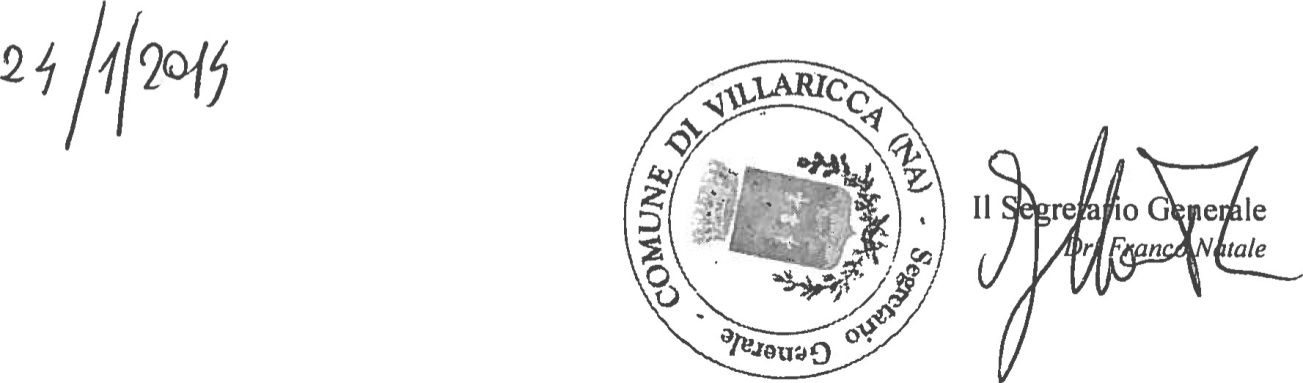 COMUNE Dl VILLARICCAProt	del 22-01-2014ARRIVOUf f SEGRETARIO GENERALE	COMUNE Dl VILLARICCA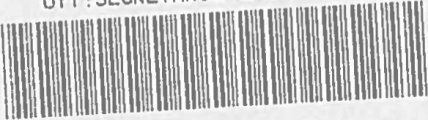 (PROVINCIA Dl NAPOLI)VERBALE DEL 21/01/2014Il giorno 21 gennaio 2014 presso il comune di Villaricca (NA) si è riunito in seduta l'organismo indipendente di valutazione composto da:Dott. Cuciniello Nicola Presidente Dott. Pianese Attilio ComponenteDott. Amarone Amedeo Componente con il seguente ordine del giorno:Parere alla bozza del codice di comportamento dei dipendenti del comune di Villaricca(NA)Preso atto della bozza di regolamento del comportamento dei dipendenti del Comune di Villaricca, redatta ai sensi dell'art. 54 del D.Lgs n. 165 del 30/03/2001, a cura del segretario generale del Comune di Villaricca (NA). Visto il dpr n. 62 del 16/04/2013, vista la delibera della Commissione indipendente per la Valutazione e l'Integrità delle amministrazioni pubbliche n. 75 del 2013, vista la conformità della bozza in oggetto alle linee guida della delibera Civit di cui innanzi, sentito il responsabile per la prevenzione della corruzione, l'organo esprime parere favorevole alla bozza del codice di comportamento dei dipendenti del comune di Villaricca(NA)Del che è verbale.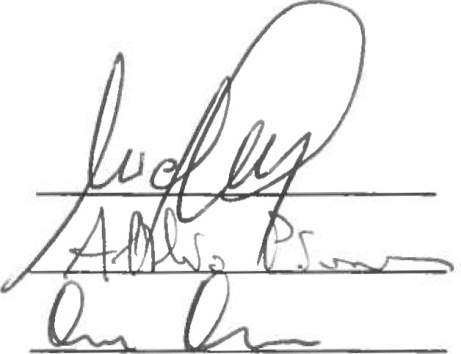 Cuciniello NicolaPianese Attilio Amarone AmedeoDISCIPLINA DELLE INCOMPATIBILITA',CUMULO DI IMPIEGHI ED INCARICHIAL PERSONALE DIPENDENTEOGGETTO E AMBITO DI APPLICAZIONE	L'assunzione di incarichi esterni ed il conferimento di incarichi interni al personale dipendente del Comune di Villaricca, è soggetto alla disciplina che segue.	I criteri previsti rispondono alla necessità di escludere casi di incompatibilità, sia di diritto che di fatto, nell'interesse del buon andamento dell'amministrazione o situazioni di conflitto, anche potenziale, diinteressi, che pregiudichino l'esercizio imparziale delle funzioni attribuite al dipendente, tenendo tuttavia presente che lo svolgimento di incarichi extra- istituzionali rappresenta per il dipendente un'opportunità di arricchimento professionale e culturale utile a determinare una positiva ricaduta sull'attività istituzionale ordinaria.	La disciplina si applica al personale dipendente con rapporto di lavoro a tempo determinato e indeterminato, a tempo pieno e a tempo parziale, con le precisazioni ivi contenute in caso di prestazione lavorativa pari o inferiore al 50%, nonché ad eventuale personale incaricato ai sensi dell'art.110 D.Lgs. n.267/2000 (TUEL).DIVIETO DI CUMULO DI IMPIEGHI Ai sensi dell' art.65, comma 1, D.P.R. n.3/1957, il personale dipendente non può assumere altri impieghi pubblici, fatte salve le eccezioni previste da leggi speciali. L'assunzione di altro impiego nel caso in cui la legge non ne consenta il cumulo comporta di diritto la cessazione dell'impiego precedenteINCOMPATIBILITA' ASSOLUTA1. Fatte salve le eccezioni previste da leggi speciali, il dipendente comunale con prestazione a tempo pieno (o a tempo parziale superiore al 50%) non può in nessun caso: a) esercitare attività di tipo commerciale, artigianale, industriali o professionale (art.60 D.P. R. n.3/1957). Sono considerate tali le attività imprenditoriali di cui all'art. 2082 codice civile e le attività libero professionali per il cui esercizio è necessaria l'iscrizione in Albi o Registri .E' equiparata allo svolgimento di attività imprenditoriale la qualità di socio nelle società in nome collettivo, nonchè la qualità di socio accomandatario nelle società in accomandita semplice e per azioni, in quanto presuppongono un ruolo attivo.b) esercitare attività diimprenditore agricolo professionale(art.1 del D.Lgs. n.99/2004);c) instaurare, in costanza di rapporto di lavoro con il Comune di Villaricca, altri rapporti di impiego, sia alle dipendenze di Enti Pubblici che di privati, fatto salvo quanto previsto dall'art.1, comma 557, della legge n.311/2004;d) assumere cariche in società con fini di lucro, con esclusione di quelle a prevalente capitale pubblico che gestiscono servizi pubblici locali costituite o partecipate dal Comune di Villaricca;e) esercitare attività di agente, rappresentante di commercio o agente di assicurazione;f) stipulare contratti di collaborazione coordinata e continuativa (CO.CO.CO.) e di collaborazione continuata a progetto (CO.CO.PRO).2. Al personale Incaricato di Posizione Organizzativa, si applicano, altresì, i casi di incompatibilità assoluta di cui agli artt. 9 e 12 del D.Lgs. n.39/2013.CONFLITTO DI INTERESSINon possono essere conferiti né autorizzati incarichi o cariche in Società ed Enti, che generano ovvero siano idonee a generare, conflitto di interessi con le funzioni svolte dal dipendente comunale presso il Servizio/Settore di assegnazione, ovvero, più in generale, con i compiti istituzionali del Comune di Villaricca.2. In particolare sono incompatibili:a) gli incarichi da soggetti privati che abbiano avuto nel biennio precedente, o abbiano in atto, un interesse economico significativo in decisioni o attività inerenti l'Ufficio; b) gli incarichi da soggetti privati nei confronti dei quali il dipendente svolge funzioni di controllo o di vigilanza;c) gli incarichi da Enti nei confronti dei quali il dipendente svolge funzioni relative alla concessione e alla erogazione di finanziamenti.Il dipendente che svolge l'istruttoria su un atto di finanziamento non può svolgere incarichi a favore del beneficiario del finanziamento, intendendosi quest'ultimo il destinatario finale del finanziamento. Non rientrano nel divieto i soggetti "intermedi" che ricevono il finanziamento solo per ridistribuirlo ad altri soggetti senza alcuna discrezionalità nè gli incarichi resi a favore di soggetti che beneficiano di un finanziamento predeterminato in forma generale e fissa;d) gli incarichi di collaudo, di progettazione,di direzione lavori o di componente di commissioni preposte all'aggiudicazione di appalti-concorso, da rendere a favore di soggetti pubblici o privati, qualora l'Amministrazione Comunale abbia finanziato o, comunque, preso parte ai lavori a cui si riferisce l'incarico o comunque rilasciato atti o espresso pareri in ordine alla loro progettazione e/o esecuzione.3. Sono fatte salve le altre incompatibilità specifiche previste dalla leggeINCARICHI EXTRA-ISTITUZIONALICHE DEVONO ESSERE SVOLTI PREVIA AUTORIZZAZIONEPrevio rilascio dell'autorizzazione da parte dell'Ente, è consentito al dipendente con rapporto di lavoro a tempo pieno (o parziale superiore al 50%):a) l'attività derivante dalla partecipazione in società agricole a partecipazione familiare, qualora la stessa richieda un impegno modesto e non continuativo durante l'anno;b) la partecipazione a cariche sociali presso società cooperative (art.61, comma1, del D.P.R. n.3/1957).c) la partecipazione in qualità di socio nelle società in accomandita semplice e a responsabilità limitata, purchè il dipendente si limiti all'apporto di capitali senza rivestire in alcun modo un ruolo attivod) lo svolgimento dell'incarico di amministratore di condominio relativamente all'immobile ove è fissata la propria residenza;e) lo svolgimento di incarichi temporanei ed occasionali retribuiti a favore di soggetti sia pubblici che privati in qualità di docente, perito, arbitro, Revisore dei Conti, membro del Nucleo di Valutazione o O.I.V., membro (o consulente o esperto) di commissioni giudicatrici di concorso o di gare d'appalto, Commissario ad Acta, Consulente tecnico (per il quale è richiesta l'iscrizione nell'Albo Speciale dei consulenti tecnici formato presso il Tribunale ai sensi dell'art.61 c.p.c.)CRITERI PER LA CONCESSIONE DI AUTORIZZAZIONI1. L’autorizzazione di cui al precedente punto è concessa qualora l'incarico esterno da autorizzare:a) sia di carattere temporaneo ed occasionale, definito nella sua natura e nella sua durata temporale;b) si svolga totalmente al di fuori dell'orario di lavoro;c) non comprometta per l'impegno richiesto e/o per le modalità di svolgimento, un completo, tempestivo e puntuale assolvimento dei compiti e dei doveri d'ufficio da parte del dipendente o comunque influenzarne negativamente l'adempimento;d) non assuma un carattere di prevalenza economica rispetto al lavoro dipendente. A tal fine l'incarico non può prevedere un compenso lordo che, nè complessivamente, nè rapportato pro quota e sommato con altri compensi per incarichi di qualsiasi tipo percepiti nel corso dell'anno solare, risulti superiore al 40% della retribuzione annua lorda percepita dal dipendente nell'esercizio precedente. Resta applicabile l'art.1, comma 123, L. n.662/1996;e) non produca conflitto, anche potenziale, di interesse con le funzioni svolte dal dipendente all'interno della struttura di assegnazione o, comunque, con l'Amministrazione Comunale, in conformità a quanto previsto dall'art.4 del presente Regolamento.f) non comprometta il decoro ed il prestigio dell'Amministrazione Comunale e non ne danneggi l'immagine;g) non comporti l'utilizzo di beni, strumentazioni o informazioni di proprietà dell'Amministrazione Comunale;h) non venga svolto per soggetti privati che abbiano, o abbiano avuto nel biennio precedente, un interesse economico significativo in decisioni o attività inerenti l'Ufficio di appartenenza.i) comporti un arricchimento professionale per il dipendente o per l'Ente;j) non si riferisca all'esercizio di una libera professione.2. L'autorizzazione non può superare l'arco temporale di 12 mesi, fatti salvi gli incarichi che, per la loro natura, hanno una durata pluriennale comunque predeterminata. In tal caso la richiesta di autorizzazione dovrà essere presentata annualmente.3.Ai fini dell'autorizzazione il singolo incarico non potrà comunque determinare un'assenza dal servizio superiore a 5 giornate lavorative in uno stesso mese, fatto salvo l'espletamento dell'incarico che avvenga al di fuori dell'orario d'ufficio.PROCEDIMENTO AUTORIZZATIVO ALLO SVOLGIMENTO DI INCARICHI1. Il dipendente che intende svolgere un incarico per il quale non sia prevista un'incompatibilità assoluta, deve presentare domanda di autorizzazione al Responsabile del Settore Gestione Risorse Umane.L'autorizzazione può essere richiesta anche dai soggetti pubblici o privati che intendono conferire l'incarico. 2. La domanda viene presentata al Responsabile del Settore Risorse Umane almeno 30 giorni prima dell'inizio dello svolgimento dell'incarico, salvi casi eccezionali debitamente motivati.3. Nella domanda deve essere indicato:- tipologia dell'incarico (specificare l'oggetto dell'attività);- soggetto a favore del quale svolge l'incarico con indicazione del luogo di svolgimento dell'attività, nome o ragione sociale del soggetto conferente indicandone il codice fiscale o partita IVA e la sede legale;- se si tratta di incarico da conferire in base ad una normativa specifica;- la data iniziale e finale prevista.4. La domanda contiene la dichiarazione, sotto la propria responsabilità, da parte del dipendente:a) che l'incarico ha carattere temporaneo ed occasionale e che non rientra tra i compiti e doveri d'ufficio;b) che non sussistono situazioni, anche potenziali, di conflitto di interessi o motivi di incompatibilità, di diritto o di fatto, secondo le indicazioni del presente Regolamento;c) che l'incarico verrà svolto al di fuori dell'orario di lavoro e comunque non determinerà un'assenza dal servizio superiore a 5 giornate lavorative nello stesso mese;d) che l'incarico non prevede un compenso lordo che, nè complessivamente, nè rapportato pro quota e sommato con altri compensi per incarichi di qualsiasi tipo percepiti nel corso dell'anno solare, risulta superiore al 40% della retribuzione annua lorda percepita dal dipendente nell'esercizio precedente;e) che l'incarico non compromette il decoro ed il prestigio dell'Amministrazione Comunale e non ne danneggia l'immagine;f) che l'incarico non viene svolto per soggetti privati che abbiano, o abbiano avuto nel biennio precedente, un interesse economico significativo in decisioni o attività inerenti all'Ufficio di appartenenza;g) che non si riferisce all'esercizio di una libera professione;h) che si impegna ad assicurare il tempestivo, puntuale e corretto svolgimento dei compiti d'ufficio;i) che si impegna a non utilizzare beni, mezzi ed attrezzature del Comune per lo svolgimento dell'incarico;l) che si impegna infine a fornire immediata comunicazione al Responsabile del Settore Risorse Umane di eventuali incompatibilità sopravvenute provvedendo all'immediata cessazione dell'incarico.5. Alla domanda deve essere allegato il nulla osta del Responsabile del Settore di assegnazione, attestante l'assenza di situazioni, anche potenziali, di conflitto di interessi, di incompatibilità di diritto o di fatto con l'attività istituzionale svolta dal dipendente (accertabili sulla base della dichiarazione fornita e sulla conoscenza dei propri uffici) e non sussistenza di esigenze organizzative tali da impedire l'autorizzazione, tenuto conto delle necessità di servizio e dell'impegno richiesto dall'incarico. Nello stesso nulla osta il Responsabile di Settore può esprimere le proprie osservazioni riguardo ai vantaggi che l'autorizzazione all'incarico può recare all'Amministrazione in conseguenza dell'accrescimento della professionalità del dipendente.6. Al fine di verificare le caratteristiche dell'incarico o della carica da autorizzare, il Responsabile del Settore Gestione Risorse Umane può richiedere ulteriori elementi di valutazione all'interessato, al soggetto a favore del quale la prestazione è diretta o al Responsabile del Settore di assegnazione del dipendente. In tal caso i 30 giorni per l'istruttoria decorrono dalla data in cui vengono acquisiti tutti gli elementi necessari all'autorizzazione.7. Decorsi 30 giorni dal ricevimento dell'istanza, qualora non vengano richieste ulteriori informazioni ai sensi del comma 6, la domanda di autorizzazione s'intende accolta per incarichi presso altre pubbliche amministrazioni e negata per incarichi presso altri soggetti (art.53, comma 10, ult. cpv, D.Lgs. n.165/2001)8. Salvo i casi di cui sopra, il procedimento si conclude entro 30 giorni dal ricevimento dell'istanza con apposita determina del Responsabile del Settore Gestione Risorse Umane. L'autorizzazione è comunicata all'interessato e, per conoscenza, al Responsabile del Settore cui il dipendente è assegnato.AUTORIZZAZIONE DI INCARICHI AI TITOLARI DI P.O.1. L'autorizzazione all'assunzione di incarichi esterni da parte dei Responsabili di Settore con funzioni dirigenziali ( Incaricati di P.O. ) viene concessa solo ove si tratti di incarichi di carattere occasionale e temporaneo, in considerazione del fatto che ad essi è richiesto di destinare ogni risorsa lavorativa a tempo pieno ed in modo esclusivo all'espletamento dell'incarico dirigenziale affidato.2. L'Amministrazione, in ogni caso, anche ai sensi dell'art.7, comma 2, del D.Lgs. n.165/2001, favorisce lo svolgimento di attività che comportino un considerevole arricchimento professionale, quali quelle didattico- scientifiche e di ricerca.3. Le autorizzazioni ai Responsabili di Settore con funzioni dirigenziali sono rilasciate dal Segretario Generale.INCARICHI EXTRAISTITUZIONALICHE POSSONO ESSERE SVOLTI SENZA AUTORIZZAZIONE1. Non necessita di autorizzazione né di comunicazione lo svolgimento delle attività, anche a titolo oneroso, riconducibili alle categorie di cui all'art.53, comma 6, del D.Lgs. n.165/2001 e precisamente:a) la collaborazione a giornali, riviste, enciclopedie e simili quando tali prestazioni non si traducano in attività continuativa o professionale implicante rilevante impegno operativo e costante applicazione;b) l' utilizzazione economica da parte dell'autore o inventore di opere dell'ingegno e di invenzioni industriali svolta in forma non professionale;c) la partecipazione a convegni e seminari in qualità di relatori svolta in forma non professionale;d) gli incarichi per i quali viene corrisposto all'interessato solo il rimborso delle spese documentate (viaggio- vitto-alloggio ) ove l'attività non sia di intensità tale da costituire attività prevalente o, comunque, pregiudizievole per l'attività svolta nell'ambito del rapporto di lavoro con l'Amministrazione;e) gli incarichi per il cui svolgimento il dipendente venga posto in posizione di aspettativa, di comando o di fuori ruolo senza oneri per l'Ente;f) gli incarichi conferiti dalle Organizzazioni Sindacali a dipendenti distaccati presso le stesse oppure posti in aspettativa non retribuita;g) le attività di formazione diretta ai dipendenti della Pubblica Amministrazione nonchè di docenza e di ricerca scientifica, ove esercitate in forma occasionale e non professionale.2.Necessita di comunicazione al Responsabile di Settore di appartenenza lo svolgimento delle attività a titolo gratuito che il dipendente è chiamato a svolgere in considerazione della professionalità che lo caratterizza all'interno dell'Amministrazione(art. 53, comma 12, D.Lgs. n.165/2001- P.N.A.- D.P.R. n.62/2013 ).Entro 5 giorni dalla comunicazione, il Responsabile di Settore di appartenenza deve valutare l'eventuale sussistenza di situazioni di conflitto di interesse, anche potenziale e, se del caso, comunicare al dipendente il diniego allo svolgimento dell'incarico.Ove non ravvisi situazioni di conflitto di interesse, anche potenziale, il Responsabile di Settore di appartenenza con propria determinazione prende atto dello svolgimento dell'incarico entro 15 giorni dal ricevimento della comunicazione.A titolo esemplificativo e non esaustivo rientra nell'obbligo di comunicazione lo svolgimento delle seguenti attività rese a titolo gratuito:a) attività che siano espressione dei diritti della persona costituzionalmente garantiti, quali la libertà di associazione e di manifestazione del pensiero (partecipazioni ad associazioni ricreative, sportive, culturali) i cui ambiti di interesse possono interferire con lo svolgimento dell'attività dell'Ufficio. b) attività presso associazioni di volontariato e società cooperative a carattere socio- assistenziale senza scopo di lucro (es: Assistente Sociale) (art.1, comma 61, Legge n.662/1996)DIPENDENTI CON RAPPORTO DI LAVORO A TEMPO PARZIALE PARI O INFERIORE AL 50%1. Ai sensi del D.P.C.M 17 marzo 1989 n.117 "Norme regolamentari sulla disciplina del rapporto di lavoro a tempo parziale", il dipendente con rapporto di lavoro a tempo parziale pari o inferiore al 50% di quella a tempo pieno, previa motivata autorizzazione dell'Amministrazione di appartenenza, può esercitare altre prestazioni di lavoro a condizione che le stesse a) non arrechino pregiudizio alle esigenze di servizio e b) non siano incompatibili o in conflitto, anche potenziale, con gli interessi dell'Amministrazione. 2. Per il rilascio dell'autorizzazione si rinvia ai punti precedenti.3. Ai sensi dell'art.1, comma 56, della Legge n.662/1996, i dipendenti con rapporto di lavoro a tempo parziale con prestazioni pari o inferiori al 50% possono iscriversi agli Albi Professionali, essere titolari di Partita Iva ed esercitare attività professionale purché non intercorrente con Pubbliche Amministrazioni (art.1, comma 56 bis, Legge n.662/1996 e parere Funzione Pubblica n.6156 del 13.02.2012 )ISCRIZIONE AD ALBI O ELENCHI PROFESSIONALI1. E' incompatibile con la qualità di dipendente con rapporto di lavoro a tempo pieno o parziale superiore al 50% l'iscrizione ad Albi professionali qualora i relativi ordinamenti professionali richiedano, come presupposto dell'iscrizione, l'esercizio dell'attività libero professionale.2. Qualora la legge professionale consenta, comunque, al pubblico dipendente l'iscrizione in speciali elenchi (es. avvocati impiegati presso i servizi legali), o in albi professionali (es. ingegneri e architetti), o qualora l'iscrizione rientri in un interesse specifico dell'Amministrazione Comunale, resta fermo il divieto di esercitare la libera professione, pure essendo consentita tale iscrizione.3. Ai dipendenti non è consentito di essere titolari di Partita Iva mentre è consentita l'iscrizione al Registro dei Revisori.CONCESSIONE DI ASPETTATIVA PER ATTIVITA'IMPRENDITORIALE1.Al fine di favorire e facilitare il passaggio del personale dipendente pubblico a forme di lavoro alternative, quali forme di lavoro autonomo o imprenditoriale, l'art.18 della L.n. 183/2010 (Collegato Lavoro) prevede che i dipendenti a tempo indeterminato, a tempo pieno o parziale superiore al 50%, possono chiedere all'Amministrazione un periodo di aspettativa non retribuita per avviare un'attività autonoma o imprenditoriale.2. Tale periodo di aspettativa è autorizzato su domanda documentata del dipendente dal Responsabile del Settore Gestione Risorse Umane e può essere usufruito anche per periodi inferiori all'anno purché non superi la durata complessiva di un anno nella vita lavorativa del dipendente.PRATICANTATO1. Nel caso di praticantato obbligatorio previsto dalla legge, il dipendente a tempo pieno o con prestazione superiore al 50% deve formulare richiesta corredata dal parere del Responsabile del Settore di assegnazione e dell'impegno a rispettare le seguenti condizioni:a) che l'impegno richiesto non sia incompatibile con lo svolgimento dei compiti d'ufficio;b) che le eventuali assenze dal servizio siano preventivamente autorizzate;c) che il dipendente si astenga dal curare pratiche e dal fornire prestazioni nelle quali possa ravvisarsi un conflitto d'interesse con l'Amministrazione;d) che l'attività di tirocinio non dissimuli l'esercizio di una libera professione e sia finalizzata esclusivamente al sostenimento dell'esame di abilitazione.2. Previo nulla osta del Responsabile di Settore di assegnazione, il Responsabile del Settore Gestione Risorse Umane adotta il provvedimento di autorizzazione entro 30 giorni dal ricevimento della domanda.CONDIZIONI PER CONFERIMENTO DI INCARICHI AI PROPRI DIPENDENTI1. L'Amministrazione può conferire ai propri dipendenti incarichi per particolari tipi di attività non rientranti tra i compiti e doveri d'ufficio, qualora ricorrano le seguenti condizioni:a) l'incarico non deve avere ad oggetto compiti o mansioni rientranti nei normali doveri d'ufficio del dipendente o che comunque rientrino tra i compiti dell'Ufficio e/o Settore di assegnazione;b) l'attività oggetto dell'incarico richiede elementi di forte professionalizzazione rinvenibili in determinati soggetti dipendenti dell'Ente ed acquisiti dagli stessi in virtù di esperienze condotte internamente ed esternamente all'Ente stesso;c) il dipendente non deve trovarsi in situazioni di conflitto, anche potenziale, di interesse nello svolgimento dell'incarico ;f) l'incarico deve essere compatibile con il corretto e tempestivo espletamento dei doveri d'ufficio del dipendente.2. Sono fatte salve le condizioni ostative previste dall'art.35 bis del D.Lgs. n.165/2001, come introdotto dalla Legge n.190/2012 per la partecipazione a commissioni di concorso o di gara.CRITERI E PROCEDIMENTI PER IL CONFERIMENTO DELL'INCARICO1. Nel rispetto dei criteri enunciati, l'incarico al dipendente è autorizzato dal Responsabile del Settore di assegnazione, previa ricognizione delle professionalità presenti nell'Ente così da selezionare quella maggiormente rispondente al contenuto dell'incarico da conferire.2. Alla autorizzazione dovrà essere allegato il curriculum del dipendente individuato e lo schema di disciplinare dal quale devono risultare natura ed oggetto dell'attività e compenso lordo previsto, determinato sulla base delle tariffe professionali o delle normative di riferimento; per le attività prive di tariffe professionali il compenso è determinato dall'atto di conferimento dell'incarico sulla base di criteri oggettivi attinenti alla professionalità e all'impegno richiesti. 3.Copia della autorizzazione dovrà essere tempestivamente trasmessa al Responsabile del Settore Gestione Risorse Umane.OBBLIGHI DEL DIPENDENTE INCARICATO1.Il dipendente cui sia conferito un incarico ai sensi del presente Regolamento ha l'obbligo:a) di svolgere l'attività al di fuori dell'orario di lavoro e comunque al di fuori del complesso di prestazioni rese in via ordinaria e straordinaria all'Ente in virtù del rapporto di pubblico impiego;b) di non utilizzare per lo svolgimento delle attività locali, mezzi o strutture dell'Ente se non previa espressa autorizzazione;c) di rendere pienamente compatibili lo svolgimento dell'attività oggetto dell'incarico con quella resa in forza del rapporto di pubblico impiego e con quelle eventualmente rese a favore di altri soggetti pubblici o privati in ragione di altri incarichi assegnati ai sensi dell'art.53 D.Lgs. n.165/2001;d) di non utilizzare i risultati dell'attività oggetto dell'incarico conferito dall'Amministrazione per fini personali o in relazione ad altri incarichi esterni .INCOMPATIBILITA' CONCERNENTI EX DIPENDENTI1. Ai sensi dell'art.5, comma 9, D.L. n.95/2012 (Spending Review) convertito nella Legge n.135/2012 non possono essere attribuiti incarichi di studio e di consulenza a soggetti, già appartenenti ai ruoli del Comune e collocati in quiescenza, che abbiano svolto, nel corso dell'ultimo anno di servizio, funzioni e attività corrispondenti a quelle oggetto dello stesso incarico di studio e di consulenza.2. Ai sensi dell'art.53, comma 16 ter, D.Lgs. n.165/2001 come introdotto dalla Legge n.190, art.1 comma 42, i dipendenti che, negli ultimi tre anni di servizio, hanno esercitato poteri autoritativi e negoziali per conto di pubbliche amministrazioni, non possono svolgere, nei tre anni successivi alla cessazione del rapporto di pubblico impiego, attività lavorativa o professionale presso i soggetti privati destinatari dell'attività della pubblica amministrazione svolta attraverso i medesimi poteri. I contratti conclusi e gli incarichi conferiti in violazione di quanto previsto dal presente comma sono nulli ed è fatto divieto ai soggetti privati che li hanno conclusi o conferiti di contrattare con le pubbliche amministrazioni per i successivi tre anni con obbligo di restituzione dei compensi eventualmente percepiti ed accertati ad essi riferiti.REVOCA E SOSPENSIONE DELL'INCARICO1. L'Amministrazione comunale si riserva la facoltà di revocare l'incarico conferito o autorizzato al dipendente qualora risulti compromesso il buon andamento della stessa o sopravvengano condizioni di conflitto, anche potenziale, di interessi o di incompatibilità di fatto o di diritto o qualora vengano contestate violazioni alle norme che disciplinano il regime degli incarichi.2. Grava sul dipendente l'onere di comunicare tempestivamente al Responsabile del Settore di appartenenza (al Segretario Generale per i Responsabili di Settore) il sopravvenire di condizioni di incompatibilità o di conflitto di interessi o qualsiasi altra causa ostativa alla continuazione dell'incarico.3. In caso di revoca dell'incarico il dipendente ha diritto al compenso per l'attività svolta fino a quel momento.4. L'autorizzazione allo svolgimento di incarichi esterni concessi e gli incarichi conferiti può essere temporaneamente sospesa o definitivamente revocata per gravi esigenze di servizio che richiedono la presenza dell'interessato in orario di lavoro ordinario o straordinario coincidente con lo svolgimento delle prestazioni esterne.APPLICAZIONE NORME IN MATERIA DI TRASPARENZA1. L'Amministrazione, una volta conferito o autorizzato un incarico, anche a titolo gratuito, ai propri dipendenti comunica in via telematica, nel termine di quindici giorni, al Dipartimento della Funzione Pubblica gli incarichi conferiti o autorizzati ai dipendenti stessi, con l'indicazione dell'oggetto dell'incarico e del compenso lordo, ove previsto. La comunicazione è accompagnata da una relazione nella quale sono indicate le norme in applicazione delle quali gli incarichi sono stati conferiti o autorizzati, le ragioni del conferimento o dell'autorizzazione, i criteri di scelta dei dipendenti cui gli incarichi sono stati conferiti o autorizzati e la rispondenza dei medesimi ai principi di buon andamento dell'amministrazione, nonché le misure che si intendono adottare per il contenimento della spesa (art.53, comma 12, D.Lgs. n.165/2001).Tale relazione deve essere predisposta dal Responsabile del Settore di assegnazione del dipendente.2. La dichiarazione negativa va fatta con le stesse modalità entro il 30 giugno dell'anno successivo.3.L'elenco degli incarichi conferiti o autorizzati ai dipendenti del Comune , con l'indicazione della durata e del compenso spettante per ogni incarico deve essere pubblicato a cura del Responsabile del Settore Gestione Risorse Umane nel sito internet del Comune, Sezione "Amministrazione Trasparente", sotto sezione livello 1" Personale ", sotto sezione livello 2" Incarichi conferiti e autorizzati ai dipendenti ", denominazione singolo obbligo " Incarichi conferiti e autorizzati ai dipendenti "VIOLAZIONE DELLE NORME IN MATERIA DI INCOMPATIBILITÀ1.Ai sensi dell'art.15, del Codice di Comportamento integrativo, il Responsabile di Settore (e per essi il Segretario Generale) vigila sul rispetto delle regole in materia di incompatibilità, cumulo di impieghi ed incarichi di lavoro da parte dei propri dipendenti, al fine di evitare pratiche illecite di doppio lavoro.Pertanto, ove il Responsabile di Settore accerti che il proprio dipendente ( a tempo pieno ovvero a tempo parziale con prestazione lavorativa superiore al 50% ) svolge altra attività lavorativa senza la prevista autorizzazione e accertati l'incompatibilità dell'attività stessa, procede a diffidare il dipendente a cessare, ai sensi dell'art.63 D.P.R. n.3/1957, la situazione di incompatibilità entro 15 giorni, pena la decadenza dall'impiego.2. Contestualmente alla diffida, il Responsabile del Settore provvede all'avvio del procedimento disciplinare, informando l'Ufficio Procedimenti disciplinari.3. Ai sensi dell'art.53 del D.Lgs. n.165/2001, il compenso dovuto per le prestazioni eventualmente svolte senza la preventiva autorizzazione o che eccedono i limiti regolamentari deve essere versato dal dipendente sul conto della tesoreria comunale per essere destinato al fondo di produttività. Nel caso il dipendente non provveda al versamento, l'Amministrazione procederà al recupero delle somme dovute mediante trattenuta sulla retribuzione.4.Ai sensi dell'art.1, comma 61, della Legge n.662/1996 la violazione del divieto di svolgere attività di lavoro subordinato o autonomo (tranne che la legge o altra fonte normativa ne prevedano l'autorizzazione rilasciata dall'Amministrazione di appartenenza e l'autorizzazione sia stata concessa), o la mancata comunicazione di inizio di attività o di diversa attività da parte di chi usufruisce del part-time in misura pari o inferiore al 50% del tempo pieno, o le informazioni non veritiere in materia comunicate dal dipendente, costituiscono giusta causa di recesso dal rapporto di lavoro.4. Le violazioni di minore gravità sono sanzionate con il divieto di assumere incarichi di qualunque tipo per un periodo da uno a tre anni.SERVIZIO ISPETTIVO1. L'Ente si impegna a garantire il pieno funzionamento del Servizio Ispettivo interno previsto dall'art.1, comma 62, della Legge n. 662/1996 deputata al controllo sugli incarichi extra istituzionali svolti dai dipendenti comunali e sulle prescrizioni del presente Regolamento.2. Nelle more della nomina, le funzioni del Servizio Ispettivo sono svolte dai Responsabili di Settore per i dipendenti di competenza e dal Segretario Generale per i Responsabili di Settore.ALLEGATI:“DOCUMENTO SU “CONTESTO ESTERNO ED INTERNO”DISCIPLINARE SU “ACCESSO CIVICO E ACCESSO GENERALIZZATO”ELENCO OBBLIGHI DI PUBBLICITA’NOTE OIV E RESPONSABILI DI SETTORESCHEDE MAPPATURA RISCHIO VECCHIO METODO;SCHEDE RISCHIO EX DELIBERA ANAC 1064/2020IL RESPONSABILE PTPCTAvv. M. Nunzio Anastasio Introduzione . . . . . . . . . . . . . . . . . . . . . . . . . . . . . . . . . . . . . . . . . . . . . . . . . . . . . . . . . .pag. 3Ulteriori misure di prevenzione del rischio . . . . . . . . . . . . . . . . . . . . . . . . . . . . . . . . . pag. 8Attività di controllo . . . . . . . . . . . . . . . . . . . . . . . . . . . . . . . . . . . . . . . . . . . . . . . . . . . . . pag. 17La formazione del personale . . . . . . . . . . . . . . . . . . . . . . . . . . . . . . . . . . . . . . . . . . . . . pag. 17Vigilanza, monitoraggio e attività formative . . . . . . . . . . . . . . . . . . . . . . . . . . . . . . . . pag. 17Relazioni periodiche per l’attuazione delle previsioni del Piano Anticorruzione . . . .pag. 17Le segnalazioni . . . . . . . . . . . . . . . . . . . . . . . . . . . . . . . . . . . . . . . . . . . . . . . . . . . . . . . . pag. 18Collegamento con il ciclo delle “performance” . . . . . . . . . . . . . . . . . . . . . . . . . . . . . . pag. 18Sintesi obblighi di pubblicazione per  e l’Integrità . . . . . . . . . . . . . . . .pag. 19Codice di Comportamento dei dipendenti del Comune di Villaricca ............................pag. 28Disciplina delle incompatibilità, cumulo di impieghi ed incarichi al personale dipendentepag. 40Elenco allegatipag. 49soggettocompetenzeil responsabile della prevenzione della corruzione e della trasparenza(RPCT)avvia il processo di condivisione dell’analisi sui rischi di corruzionepredispone il PTPCT e lo sottopone all’esame della Giunta comunaleorganizza l’attività di formazionepresidia l’attività di monitoraggio delle misure di prevenzionepredispone la relazione sullo stato di attuazione delle misure di prevenzioneil Consiglio Comunaledelibera gli indirizzi ai fini della predisposizione del Piano di prevenzione della corruzione e trasparenzaesamina i report contenente gli esiti del monitoraggiola Giunta comunaleadotta, con deliberazione, il Piano di prevenzione della corruzione e della trasparenza definisce gli obiettivi di performance collegati alla prevenzione della corruzione e alla trasparenza amministrativai responsabili dei settore/areepromuovono l’attività di prevenzione tra i propri collaboratoripartecipano attivamente all’analisi dei rischipropongono le misure di prevenzione relative ai processi di competenzaprovvedono per quanto di competenza alle attività di monitoraggio di cui al successivo articolo 10assicurano l’attuazione delle misure nei processi di competenzai dipendentipartecipano alla fase di valutazione del rischioassicurano il rispetto delle misure di prevenzionegarantiscono il rispetto dei comportamenti previsti nel Codice di comportamentopartecipano alla formazione e alle iniziative di aggiornamentoIl nucleo di valutazione/organismo indipendente di valutazionevalida la relazione sulla performance, ai sensi del D.lgs. 74/2017collabora con l’Amministrazione nella definizione degli obiettivi di performanceverifica che i PTPCT siano coerenti con gli obiettivi stabiliti  nei  documenti  di  programmazione  strategico-gestionale  e,  altresì,  che  nella  misurazione e valutazione   delle   performance   si   tenga   conto   degli   obiettivi   connessi   all’anticorruzione   e alla trasparenzaverifica i contenuti della relazione recante i risultati dell’attività svolta che il RPCT predispone e trasmette al Nucleo di valutazione/all’OIV, oltre che all’organo di indirizzo, ai sensi dell’art. 1, co. 14, della l. 190/2012. Nell’ambito di tale verifica il Nucleo di valutazione/OIV ha la possibilità di chiedere al RPCT informazioni e documenti che ritiene necessari ed effettuare audizioni di dipendenti (art. 1, co. 8-bis, l. 190/2012)fornisce all’ANAC le informazioni che possono essere richieste sullo stato di attuazione delle misure di prevenzione della corruzione e della trasparenza (art. 1,comman8-bis, l.190/2012esprimono il parere obbligatorio sul codice di comportamentoattesta il rispetto degli obblighi di trasparenza amministrativa propone all’organo di indirizzo politico la valutazione del personale apicale.DATI RIFERITI AL N 1 DI CUI SOPRAAGGIORNAMENTO ANNUALEDATI RIFERITI AL N 2 DI CUI SOPRAAGGIORNAMENTO TEMPESTIVODATI RIFERITI AL N 3 DI CUI SOPRAAGGIORNAMENTO TEMPESTIVODATI RIFERITI AL N 4 DI CUI SOPRAAGGIORNAMENTO TEMPESTIVODATI RIFERITI AL N 5 DI CUI SOPRAAGGIORNAMENTO TEMPESTIVODATI RIFERITI AL N 6.DI CUI SOPRAAGGIORNAMENTO TEMPESTIVODATI RIFERITI AL N 7 DI CUI SOPRAAGGIORNAMENTO TEMPESTIVODATI RIFERITI AL N 8 DI CUI SOPRAAGGIORNAMENTO TEMPESTIVODATI RIFERITI AL N 9 DI CUI SOPRAAGGIORNAMENTO ANNUALEDATI RIFERITI AL N 10 DI CUI SOPRAAGGIORNAMENTO ANNUALEDATI RIFERITI AL N 11 DI CUI SOPRAAGGIORNAMENTO TEMPESTIVODATI RIFERITI AL N 12.DI CUI SOPRAAGGIORNAMENTO TEMPESTIVODATI RIFERITI AL N 13 DI CUI SOPRAAGGIORNAMENTO TEMPESTIVODATI RIFERITI AL N 14 DI CUI SOPRAAGGIORNAMENTO TEMPESTIVODATI RIFERITI AL N 15 DI CUI SOPRAAGGIORNAMENTO ANNUALEDATI RIFERITI AL N 16 DI CUI SOPRAAGGIORNAMENTO SEMESTRALEDATI RIFERITI AL N 17 DI CUI SOPRAAGGIORNAMENTO TEMPESTIVODATI RIFERITI AL N 18 DI CUI SOPRAAGGIORNAMENTO TEMPESTIVODATI RIFERITI AL N 19 DI CUI SOPRAAGGIORNAMENTO TEMP/ANNUALEDATI RIFERITI AL N 20 DI CUI SOPRAAGGIORNAMENTO TEMPESTIVODATI RIFERITI AL N 21 DI CUI SOPRAAGGIORNAMENTO TEMPESTIVODATI RIFERITI AL N 22 DI CUI SOPRAAGGIORNAMENTO TEMPESTIVODATI RIFERITI AL N 23 DI CUI SOPRAAGGIORNAMENTO TEMP/ANNUALEDATI RIFERITI AL N 24 DI CUI SOPRAAGGIORNAMENTO ANNUALEDATI RIFERITI AL N 25 DI CUI SOPRAAGGIORNAMENTO TEMPESTIVODATI RIFERITI AL N 26 DI CUI SOPRAAGGIORNAMENTO TEMPESTIVODATI RIFERITI AL N 27 DI CUI SOPRAAGGIORNAMENTO modalità cod.contrattiDATI RIFERITI AL N 28 DI CUI SOPRAAGGIORNAMENTO TEMPESTIVOCATEGORIA DI DATISERVIZIO COMPETENTEElenco degli incarichiAffari GeneraliCurriculum, retribuzioni, compensi ed indennità di quanti rivestono incarichi di indirizzo politicoAffari GeneraliBilancio di previsione-Rendiconto di Gestione, Piano esecutivo di gestioneFinanziarioDati amministratoriAffari generaliReferto controllo di gestioneFinanziarioProgramma triennale prevenzione della corruzione e per la trasparenza e l’integritàAffari GeneraliAmmontare complessivo dei premi legati alla produttività effettivamente distribuitiAffari GeneraliCodice disciplinareAffari Generali Codice dei comportamentiAffari GeneraliContrattazione decentrataAffari GeneraliCurriculum dirigenti e titolari di posizione organizzativaAffari GeneraliRetribuzioni annue dei dirigentiAffari GeneraliSistemi di Valutazione della PerformanceAffari GeneraliTasso di assenza e presenza del personaleAffari GeneraliOgni altro contenuto riferito al link “Amministrazione Trasparente”Affari GeneraliOrganigrammaAffari GeneraliPiano PerformanceAffari GeneraliAlbo Pretorio on lineAffari GeneraliProgrammazione territorialeUrbanisticaStrumenti UrbanisticiUrbanisticaProgrammazione ambientaleAmbiente ed ecologiaProgrammazione opere pubblicheLavori pubbliciInformazioni opere pubblicheLavori pubblici